แผนพัฒนาท้องถิ่น(พ.ศ. 2566 – 2570)องค์การบริหารส่วนตำบลสงเปือย อำเภอภูเวียง จังหวัดขอนแก่น-----------------------------------------------ส่วนที่ 1 สภาพทั่วไปและข้อมูลพื้นฐานความเป็นมา	องค์การบริหารส่วนตำบลสงเปือย เป็นหน่วยการบริหารราชการส่วนท้องถิ่นที่เกิดขึ้นตามนโยบายการกระจายอำนาจสู่หน่วยการปกครองขั้นพื้นฐานของรัฐบาล โดยพระราชบัญญัติสภาตำบลและองค์การบริหารส่วนตำบล พ.ศ. 2537 กำหนดให้องค์การบริหารส่วนตำบลมีฐานะเป็นนิติบุคคล และราชการบริหารส่วนท้องถิ่น         มีอำนาจหน้าที่ในการพัฒนาทั้งในด้านเศรษฐกิจ สังคม และวัฒนธรรม กระทรวงมหาดไทยได้ประกาศจัดตั้งตำบล  สงเปือยเป็นองค์การบริหารส่วนตำบลสงเปือย ในปี พ.ศ. 2540 และได้ประกาศในราชกิจจานุเบกษา เล่ม 113 ตอนพิเศษ 52 ลงวันที่ 25 ธันวาคม 2539 โดยมีผลใช้บังคับ ตั้งแต่วันที่ 23 กุมภาพันธ์ 2540 เป็นต้นไป          ด้ายกายภาพที่ตั้ง ตำบลสงเปือยตั้งอยู่ติดถนนสายภูเวียง–กุดฉิม มีเขตความรับผิดชอบติดเขตเทศบาลตำบล ภูเวียง มีระยะทางห่างจากที่ว่าการอำเภอภูเวียง ประมาณ 5 กิโลเมตร และระยะทางห่างจากจังหวัดขอนแก่นประมาณ 67 กิโลเมตร ตามเส้นทางถนนภูเวียง-กุดฉิม มีอาณาเขตติดต่อกับตำบลอื่นๆ ดังนี้ทิศเหนือ	ติดกับตำบลภูเวียงทิศใต้		ติดต่อกับตำบลโนนทอง อำเภอหนองเรือทิศตะวันออก	ติดต่อกับตำบลหนองกุงธนสาร	ทิศตะวันตก	ติดต่อกับตำบลเมืองเก่าพัฒนา และตำบลนาชุมแสง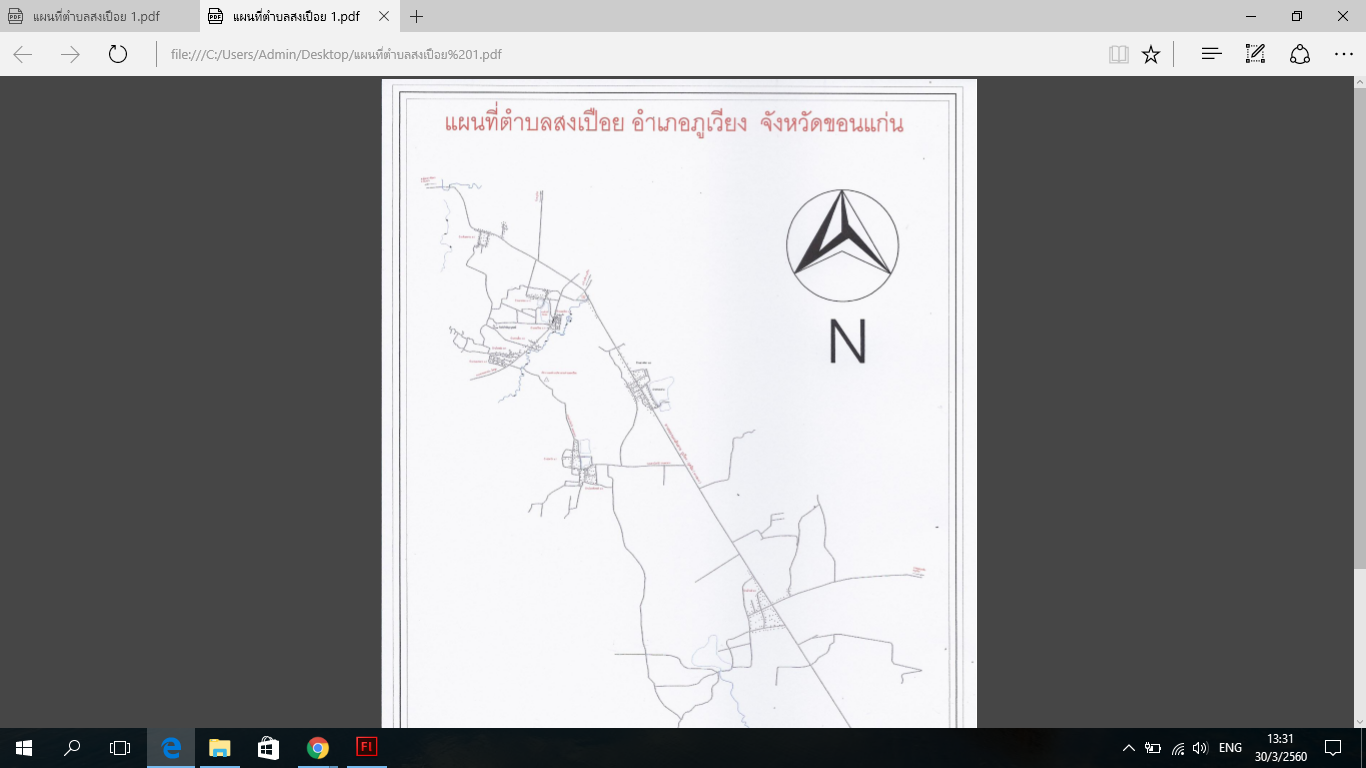 ลักษณะภูมิประเทศ 	มีพื้นที่ส่วนใหญ่ เป็นพื้นที่ราบสูงบางแห่ง และมีราบลอนลูกคลื่นมีพื้นที่ลุ่มเล็กน้อยทางตอนกลาง ด้านทิศตะวันตกมีพื้นที่ลาบเชิงเขา มีแหล่งน้ำธรรมชาติ คือ ลำห้วย 5 สาย แหล่งน้ำชลประทาน (อ่างโสกรวก) ขนาดกลาง 1 แห่ง ชลประทานขนาดเล็ก (โป่งหมากหม้อ) 1 แห่ง หนองน้ำขนาดเล็ก 7 แห่ง ดินส่วนใหญ่เป็น    ดินทราย ช่วงหน้าแล้งน้ำในลำห้วยต่างๆ จะมีสภาพตื้นเขิน มีวัชพืชปกคลุม ไม่สามารถกักเก็บน้ำได้ลักษณะภูมิอากาศ พื้นที่ตำบลสงเปือยเป็นอากาศเขตร้อน อากาศร้อนที่สุดในเดือนเมษายน-พฤษภาคมเป็นฤดูร้อนโดยจะมีฝนตกและเมฆมากจากลมมรสุมตะวันตกเฉียงใต้ในช่วงกลางเดือนพฤษภาคม-เดือนตุลาคมเป็นฤดูฝน ส่วนในเดือนพฤศจิกายน-กลางเดือนมีนาคม อากาศแห้งและหนาวเย็นจากลมมรสุมตะวันออกเฉียงเหนือเป็นฤดูหนาว พื้นที่ตำบลสงเปือย โดยทั่วๆ ไปสามารถแบ่งออกได้เป็น 3 ฤดู คือ		1. ฤดูร้อน		2. ฤดูฝน		3. ฤดูหนาว	     4) ลักษณะของดิน	         ดินส่วนใหญ่เป็นดินทราย ช่วงหน้าแล้งน้ำในลำห้วยต่างๆ จะมีสภาพตื้นเขิน มีวัชพืชปกคลุมไม่สามารถกักเก็บน้ำได้ด้านการเมือง/การปกครอง	     1) เขตการปกครอง	         องค์การบริหารส่วนตำบลสงเปือย มี 11 หมู่บ้าน และมีผู้นำของหมู่บ้าน ดังนี้	         หมู่ที่			ชื่อบ้าน				ชื่อผู้นำหมู่บ้าน		1			บ้านสงเปือย			นายสุนทร  บัวหนอง		2			บ้านท่าเสี้ยว			นายอานนท์  ขุนสะท้าน		3			บ้านโนนตุ่น			นายสุปัน  ถานอาจนา (กำนัน)		4			บ้านหนองกลาง			นายสวัสดิ์  หลินโนนแดง		5			บ้านห้วยทราย			นางสมัย  แนวหล้า		6			บ้านอ่างศิลา			นายวัชรพล  โสภารัตน์		7			บ้านโคกไร่			นายกำจาย  ศิริสาธร		8			บ้านถ้ำแข้			นายดนัย  สมบูรณ์		9			บ้านโนนพันชาติ			นายคำดี  ศรีสาธร		10			บ้านธารทอง			นายนิคม  พลโยธี		11			บ้านสงเปือย			นายสุนิตย์  โยประทุม	     2) การเลือกตั้ง	         องค์การบริหารส่วนตำบลสงเปือย มี 11 หมู่บ้าน มีผู้บริหารท้องถิ่น (นายก อบต.) ที่มาจาก      การเลือกตั้ง 1 คน และมีสมาชิกท้องถิ่นที่มาจากการเลือกตั้งหมู่บ้านละ 2 คน รวมเป็น 22 คน 	(3) ประชากร1) ข้อมูลเกี่ยวกับจำนวนประชากร (ข้อมูลเปรียบเทียบย้อนหลัง 3-5 ปี และการคาดการณ์ในอนาคต)ตารางที่ 1 แสดงจำนวนครัวเรือนและประชากร(ข้อมูลจากสำนักบริหารการทะเบียน กรมการปกครอง อำเภอภูเวียง ณ เดือน กรกฎาคม 2564)ตารางที่ 2 จำนวนประชากรย้อนหลัง 3 ปี และคาดการณ์ในอนาคต 	2) ช่วงอายุและจำนวนประชากรสภาพทางสังคมการศึกษา- มีโรงเรียนประถมศึกษา 4 แห่ง บุคลากร จำนวน 35 คน- โรงเรียนมัธยมศึกษา 1 แห่ง (ขยายโอกาส) บุคลากร จำนวน 17 คน- ศูนย์พัฒนาเด็กเล็ก อบต. บุคลากร จำนวน 6 คน- ศูนย์การเรียนชุมชน 1 แห่ง บุคลากร จำนวน 1 คน- การศาสนามีวัด/สำนักสงฆ์ในพื้นที่ จำนวน 13 แห่ง ประชาชนส่วนใหญ่นับถือ พุทธศาสนา  ร้อยละ 99สาธารณสุข- มีโรงพยาบาลส่งเสริมสุขภาพตำบล 1 แห่ง บุคลากรด้านสาธารณสุข จำนวน  9  คน- อาสาสมัครสาธารณสุขมูลฐาน (อสม.) จำนวน  120  คน- อัตราการมีส้วมราด ใช้ ร้อยละ 1003) อาชญากรรม4) ยาเสพติด5) การสังคมสงเคราะห์	(5) ระบบบริการพื้นฐาน	     1) การคมนาคมขนส่ง (ทางบก,ทางน้ำ,ทางราง ฯลฯ)	         	- ถนนสายหลักที่ติดต่อกับอำเภอลาดยางแล้วทั้งหมด 3 สาย ได้แก่ สายภูเวียง-กุดฉิม ซึ่งเป็นถนนสี่ช่องทางวิ่ง บริเวณบ้านถ้ำแข้-บ้านห้วยทราย ยาว 7 กิโลเมตร (ยกเว้นบริเวณตลาดภูเวียง)		- สายโคกไร่-หนองกลาง ยาว 5.3 กิโลเมตร		- สายดอนหัน-โคกสูง บริเวณบ้านสงเปือย-บ้านหนองกลาง ยาว 3 กิโลเมตร		- ถนนภายในหมู่บ้านเป็นถนน คสล. ทั้ง 11 หมู่บ้าน ยาว 33,000 เมตร		- หินคลุกและถนนลูกรัง จำนวน 30,000 เมตร	     2) การไฟฟ้า	         มีไฟฟ้าครบทุกหมู่บ้าน และร้อยละ 95.90 ของครัวเรือน	     3) การประปา	         มีระบบประปาใช้ทุกหมู่บ้าน และร้อยละ 99.50 ของครัวเรือน	     4) โทรศัพท์	         จำนวนบ้านที่มีโทรศัพท์ คิดเป็นร้อยละ 99.50 ของครัวเรือน	     5) ระบบโลจิสติกส์ (Logistics) หรือการขนส่ง	(6) ระบบเศรษฐกิจ	     1) การเกษตร	         ประชากรส่วนใหญ่ประกอบอาชีพการเกษตร ทั้งปลูกพืชและเลี้ยงสัตว์เป็นการค้า เช่น ทำนา เลี้ยงโค สุกร เป็ด ไก่ อ้อย ข้าวโพด ร้อยละ 80	     2) การประมง	     3) การปศุสัตว์	     4) การบริการ	     5) การท่องเที่ยว	         - วัดป่ากิตติญานุสรณ์ บ้านท่าเสี้ยว ม.2	     6) อุตสาหกรรม	         - ปั๊มน้ำมัน 3 แห่ง (ม.2,6,8)	         - ร้านอาหาร 6 แห่ง (ม.1 = 1 แห่ง,ม.2 = 1 แห่ง,ม.3 = 1 แห่ง,ม.6 = 1 แห่ง,ม.7 = 1 แห่ง,		 ม.8 = 1 แห่ง)	         - โรงงานเย็บผ้า 1 แห่ง (ม.5)	         - รีสอร์ท 2 แห่ง (ม.1,ม.6)	         - ร้านค้า จำนวน 56 แห่ง	         - ร้านซ่อมรถ จำนวน 12 แห่ง	         - โรงสี จำนวน 6 แห่ง	         - โรงงานคอนกรีตผสมเสร็จ 1 แห่ง	         - โรงงานน้ำดื่ม ม.2	         - โรงน้ำแข็ง จำนวน 2 แห่ง (ม.6)	     7) การพาณิชย์และกลุ่มอาชีพ	         - กลุ่มทอผ้า กลุ่มทอเสื่อ กลุ่มทำพรมเช็ดเท้า กลุ่มทำน้ำพริกปลาร้า ม.2	     8) แรงงาน	         จากการสำรวจข้อมูลพื้นฐานพบว่า ประชากรที่มีอายุ 15-60 ปี อยู่ในวัยแรงงาน ร้อยละ 95 เมื่อเทียบกับอัตราส่วนกับจังหวัด ร้อยละ 73.99 ซึ่งสูงกว่ามาก แต่ค่าแรงในพื้นที่ต่ำกว่าระดับจังหวัดโดยเฉพาะแรงงานด้านการเกษตร ประชากรอายุระหว่าง 25 – 50 ปี บางส่วนไปรับจ้างทำงานนอกพื้นที่รวมทั้งแรงงานที่ไปทำงานต่างประเทศ ปัญหาที่พบคือ ประชากรต้องไปทำงานนอกพื้นที่ในเมืองที่มีโรงงานอุตสาหกรรม บริษัท ห้างร้านใหญ่ๆ เพราะในพื้นที่ไม่มีโรงงานอุตสาหกรรมที่มีการจ้างแรงงานเยอะ เพราะพื้นที่ส่วนมากเป็นที่อยู่อาศัย ปัญหานี้ยังไม่สามารถแก้ไขได้	(7) ศาสนา ประเพณี วัฒนธรรม	     1) การนับถือศาสนา	         - ประชาชนส่วนใหญ่นับถือ พุทธศาสนาร้อยละ 99	     2) ประเพณีและงานประจำปี 	         - บุญเดือนหก	     3) ภูมิปัญญาท้องถิ่น ภาษาถิ่น	         - ภูมิปัญญาท้องถิ่นด้านการจักสานตะกร้าจากไม้ไผ่ 	         - ภาษาลาวอีสาน เป็นภาษาถิ่น	    5) OTOP สินค้าพื้นเมืองและของที่ระลึก	         - ผ้าขาวม้าทอมือ และพรมเช็ดเท้า	(8) ทรัพยากรธรรมชาติ	     1) น้ำ	     2) ป่าไม้	     3) ภูเขา	     4) ทรัพยากรธรรมชาติที่สำคัญขององค์กรปกครองส่วนท้องถิ่น	(9) อื่น ๆ (ถ้ามีระบุ) –ส่วนที่  2ยุทธศาสตร์การพัฒนาองค์กรปกครองส่วนท้องถิ่น(1) แผนยุทธศาสตร์ชาติ 20 ปี (พ.ศ. 2561 - 2580)   	เป็นแผนการพัฒนาประเทศที่กำหนดกรอบและแนวทางการพัฒนาให้หน่วยงานของรัฐทุกภาคส่วนต้องทำตามเพื่อให้บรรลุวิสัยทัศน์ประเทศไทยที่ว่า “ประเทศไทยมีความมั่นคง มั่งคั่ง ยั่งยืน เป็นประเทศที่พัฒนาแล้ว ด้วยการพัฒนาตามหลักปรัชญาของเศรษฐกิจพอเพียง” หรือเป็นคติพจน์ประจำชาติว่า “มั่นคง มั่งคั่ง ยั่งยืน” เพื่อสนองตอบต่อผลประโยชน์แห่งชาติ โดยที่รัฐธรรมนูญ แห่งราชอาณาจักรไทย มาตรา 65 กำหนดให้รัฐพึงจัดให้มียุทธศาสตร์ชาติเป็นเป้าหมายการพัฒนาประเทศอย่างยั่งยืนตามหลักธรรมาภิบาลเพื่อใช้เป็นกรอบในการจัดทำแผนต่างๆ ให้สอดคล้องและบูรณาการกัน เพื่อให้เกิดพลังผลักดันร่วมกันไปสู่เป้าหมายดังกล่าว ยุทธศาสตร์ชาติ 20 ปี (พ.ศ. 2561 – 2580) เป็นยุทธศาสตร์ชาติฉบับแรกของประเทศไทยตามรัฐธรรมนูญแห่งราชอาณาจักรไทย ซึ่งจะต้องนำไปสู่การปฏิบัติเพื่อให้ประเทศไทยบรรลุวิสัยทัศน์ “ประเทศไทยมีความมั่นคง มั่งคั่ง ยั่งยืน เป็นประเทศพัฒนาแล้ว ด้วยการพัฒนาตามหลักปรัชญาของเศรษฐกิจ พอเพียง” เพื่อความสุขของคนไทยทุกคน เพื่อให้ประเทศสามารถยกระดับการพัฒนาให้บรรลุวิสัยทัศน์และเป้าหมายการพัฒนาประเทศจึงจำเป็นต้องกำหนดยุทธศาสตร์การพัฒนาประเทศระยะยาวที่มุ่งเน้นการสร้างสมดุลระหว่างการพัฒนา ความมั่นคง เศรษฐกิจ สังคม และสิ่งแวดล้อม ประกอบด้วย 6 ยุทธศาสตร์ ได้แก่ยุทธศาสตร์ชาติด้านความมั่นคง		มีเป้าหมายการพัฒนาที่สำคัญคือ ประเทศชาติมั่นคง ประชาชนมีความสุข เน้นการบริหารจัดการสภาวะแวดล้อมของประเทศให้มีความมั่นคง ปลอดภัย เอกราช อธิปไตย และ มีความสงบเรียบร้อยในทุก
ระดับ ตั้งแต่ระดับชาติ สังคม ชุมชน มุ่งเน้นการพัฒนาคน เครื่องมือ เทคโนโลยี และระบบฐานข้อมูลขนาดใหญ่ให้มีความพร้อมสามารถรับมือกับภัยคุกคามและภัยพิบัติได้ทุกรูปแบบ และทุกระดับความรุนแรง ควบคู่ไปกับการป้องกันและแก้ไขปัญหา ด้านความมั่นคงที่มีอยู่ในปัจจุบัน และที่อาจจะเกิดขึ้นในอนาคต ใช้กลไก การแก้ไขปัญหา
แบบบูรณาการทั้งกับส่วนราชการ ภาคเอกชน ประชาสังคม และองค์กรที่ไม่ใช่รัฐรวมถึงประเทศเพื่อนบ้านและมิตรประเทศทั่วโลกบนพื้นฐานของหลักธรรมาภิบาล ตัวชี้วัด ประกอบด้วย (๑) ความสุขของประชากรไทย (๒) ความมั่นคงปลอดภัยของประเทศ (๓) ความพร้อมของกองทัพ หน่วยงานด้านความมั่นคง และการมีส่วนร่วมของภาครัฐ ภาคเอกชน และภาคประชาชนในการป้องกันและแก้ไขปัญหาความมั่นคง (๔) บทบาทและการยอมรับในด้านความมั่นคงของไทยในประชาคมระหว่างประเทศ และ (๕) ประสิทธิภาพการบริหารจัดการความมั่นคงแบบองค์รวม 		2. ยุทธศาสตร์ชาติด้านการสร้างความสามารถในการแข่งขัน		 มีเป้าหมายการพัฒนาที่มุ่งเน้นการยกระดับศักยภาพของประเทศ ในหลากหลายมิติ บนพื้นฐานแนวคิด ๓ ประการ ได้แก่ (๑) “ต่อยอดอดีต” โดยมองกลับไปที่รากเหง้าทางเศรษฐกิจ อัตลักษณ์ วัฒนธรรม ประเพณี วิถีชีวิต และจุดเด่นทางทรัพยากรธรรมชาติที่หลากหลาย รวมทั้งความได้เปรียบเชิงเปรียบเทียบของประเทศในด้านอื่น ๆ น่ามาประยุกต์ผสมผสานกับเทคโนโลยีและนวัตกรรม เพื่อให้สอดรับกับบริบทของ เศรษฐกิจและสังคมโลกสมัยใหม่ (๒) “ปรับปัจจุบัน” เพื่อปูทางสู่อนาคต ผ่านการพัฒนาโครงสร้างพื้นฐานของประเทศในมิติต่าง ๆ ทั้งโครงข่ายระบบคมนาคมและขนส่งโครงสร้างพื้นฐานวิทยาศาสตร์ เทคโนโลยี และดิจิทัล และการปรับสภาพแวดล้อมให้เอื้อต่อการพัฒนาอุตสาหกรรมและบริการอนาคต และ (๓) “สร้างคุณค่าใหม่ในอนาคต” ด้วยการเพิ่มศักยภาพของผู้ประกอบการ พัฒนาคนรุ่นใหม่ รวมถึงปรับรูปแบบธุรกิจ เพื่อตอบสนอง ต่อความต้องการของตลาด ผสมผสานกับยุทธศาสตร์ที่รองรับอนาคต บนพื้นฐานของการต่อยอดอดีตและปรับปัจจุบัน พร้อมทั้งการส่งเสริมและสนับสนุนจากภาครัฐ ให้ประเทศไทยสามารถสร้างฐานรายได้และการจ้างงานใหม่ขยายโอกาสทางการค้าและการลงทุนในเวทีโลก ควบคู่ ไปกับการยกระดับรายได้และการกินดีอยู่ดี รวมถึงการเพิ่มขึ้นของคน ชั้นกลางและลดความเหลื่อมล้ำของคนในประเทศได้ในคราวเดียวกัน	3. ยุทธศาสตร์ชาติด้านการพัฒนาและเสริมสร้างศักยภาพทรัพยากรมนุษย์		ยุทธศาสตร์ชาติด้านการพัฒนาและเสริมสร้างศักยภาพทรัพยากรมนุษย์มีเป้าหมายการพัฒนาที่สำคัญเพื่อพัฒนาคนในทุกมิติและในทุกช่วงวัยให้เป็นคนดี เก่งและมีคุณภาพ โดยคนไทยมีความพร้อมทั้งกาย ใจ สติปัญญา มีพัฒนาการที่ดีรอบด้านและมีสุขภาวะที่ดีในทุกช่วงวัย มีจิตสาธารณะ รับผิดชอบต่อสังคมและผู้อื่น มัธยัสถ์ อดออม โอบอ้อมอารี มีวินัย รักษาศีลธรรม และเป็นพลเมืองดีของชาติ มีหลักคิดที่ถูกต้อง มีทักษะที่จำเป็นในศตวรรษที่ 21 มีทักษะสื่อสารภาษาอังกฤษและภาษาที่ 3 และอนุรักษ์ภาษาท้องถิ่น มีนิสัยรักการเรียนรู้และการพัฒนาตนเองอย่างต่อเนื่องตลอดชีวิต ตัวชี้วัดประกอบด้วย (1) การพัฒนาคุณภาพชีวิต สุขภาวะ และความเป็นอยู่ที่ดีของคนไทย (2) ผลสัมฤทธิ์ทางการศึกษาและการเรียนรู้ตลอดชีวิต และ (3) การพัฒนาสังคมและครอบครัวไทย โดยประเด็นยุทธศาสตร์ชาติด้านการพัฒนาและเสริมสร้างศักยภาพทรัพยากรมนุษย์ 	    	4. ยุทธศาสตร์ชาติด้านการสร้างโอกาสและความเสมอภาคทางสังคม		มีเป้าหมายการพัฒนาที่สำคัญที่ให้ความสำคัญการดึงเอาพลังของภาคส่วนต่างๆ ทั้งภาคเอกชนประชาสังคม ชุมชนท้องถิ่น มาร่วมขับเคลื่อน โดยการสนับสนุนการรวมตัวของประชาชนในการร่วมคิดร่วมทำเพื่อส่วนรวม การกระจายอำนาจและความรับผิดชอบไปสู่กลไกบริหารราชการแผ่นดินในระดับท้องถิ่น การเสริมสร้างความเข้มแข็งของชุมชนในการจัดการตนเอง และการเตรียมความพร้อมของประชากรไทยทั้งในมิติสุขภาพ เศรษฐกิจ สังคมและสภาพแวดล้อมให้เป็นประชากรที่มีคุณภาพ สามารถพึ่งตนเองและทำประโยชน์แก่ครอบครัว ชุมชน และสังคมให้นานที่สุด โดยรัฐให้หลักประกันการเข้าถึงบริการและสวัสดิการที่มีคุณภาพอย่างเป็นธรรมและทั่วถึง ตัวชี้วัดประกอบด้วย (1) ความแตกต่างของรายได้และการเข้าถึงบริการภาครัฐระหว่างกลุ่มประชากร (2) ความก้าวหน้าของการพัฒนาคน (3) ความก้าวหน้าในการพัฒนาจังหวัดในการเป็นศูนย์กลางความเจริญทางเศรษฐกิจ สังคม และเทคโนโลยี และ (4) คุณภาพชีวิตของประชากรสูงอายุ โดยประเด็นยุทธศาสตร์ชาติด้านการสร้างโอกาสและความเสมอภาคทางสังคม     	5. ยุทธศาสตร์ชาติด้านการสร้างการเติบโตบนคุณภาพชีวิตที่เป็นมิตรต่อสิ่งแวดล้อม		มีเป้าหมายการพัฒนาที่สำคัญเพื่อนำไปสู่การบรรลุเป้าหมายการพัฒนาที่ยั่งยืนในทุกมิติ ทั้งมิติด้านสังคม เศรษฐกิจ สิ่งแวดล้อม ธรรมาภิบาล และความหุ้นส่วนความร่วมมือระหว่างกันทั้งภายในและภายนอกประเทศอย่างบูรณาการ ใช้พื้นที่เป็นตัวตั้งในการกำหนดกลยุทธ์และแผนงาน และการให้ทุกฝ่ายที่เกี่ยวข้องได้เข้ามามีส่วนร่วมในแบบทางตรงให้มากที่สุดเท่าที่จะเป็นไปได้ โดยเป็นการดำเนินการบนพื้นฐานการเติบโตร่วมกัน ไม่ว่าจะเป็นทางเศรษฐกิจ สิ่งแวดล้อม และคุณภาพชีวิตโดยให้ความสำคัญกับการสร้างสมดุลทั้ง 3 ด้าน อันจะนำไปสู่ความยั่งยืนเพื่อคนรุ่นต่อไปอย่างแท้จริง ตัวชี้วัดประกอบด้วย (1) พื้นที่สีเขียวที่เป็นมิตรกับสิ่งแวดล้อม (2) สภาพ แวดล้อมและทรัพยากรธรรมชาติที่เสื่อมโทรมได้รับการฟื้นฟู (3) การเติบโตที่เป็นมิตรกับสิ่งแวดล้อม และ (4) ปริมาณก๊าซเรือนกระจก มูลค่าเศรษฐกิจฐานชีวภาพโดยประเด็นยุทธศาสตร์ชาติด้านการสร้างการเติบโตบนคุณภาพชีวิตที่เป็นมิตรต่อสิ่งแวดล้อม 	6. ยุทธศาสตร์ชาติด้านการปรับสมดุลและพัฒนาระบบการบริหารจัดการภาครัฐ		ยุทธศาสตร์ชาติด้านการปรับสมดุลและพัฒนาระบบการบริหารจัดการภาครัฐมีเป้าหมายการพัฒนาที่สำคัญเพื่อปรับเปลี่ยนภาครัฐที่ยึดหลัก “ภาครัฐของประชาชนเพื่อประชาชนและประโยชน์ส่วนรวม” โดยภาครัฐต้องมีขนาดที่เหมาะสมกับบทบาทภารกิจ แยกแยะบทบาทหน่วยงานของรัฐที่ทำหน้าที่ในการกำกับหรือในการให้บริการยึดหลักธรรมาภิบาล ปรับวัฒนธรรมการทำงานให้มุ่งผลสัมฤทธิ์และผลประโยชน์ส่วนรวม มีความทันสมัยและพร้อมที่จะปรับตัวให้ทันต่อการเปลี่ยนแปลงของโลกอยู่ตลอดเวลา โดยเฉพาะอย่างยิ่งการนำนวัตกรรม เทคโนโลยีข้อมูลขนาดใหญ่ ระบบการทำงานที่เป็นดิจิทัลเข้ามาประยุกต์ใช้อย่างคุ้มค่า และปฏิบัติงานเทียบได้กับมาตรฐานสากล รวมทั้งมีลักษณะเปิดกว้าง เชื่อมโยงถึงกันและเปิดโอกาสให้ทุกภาคส่วนเข้ามามีส่วนร่วมเพื่อตอบสนองความต้องการของประชาชนได้อย่างสะดวก รวดเร็วและโปร่งใส (2) แผนพัฒนาเศรษฐกิจและสังคมแห่งชาติ ฉบับที่ 13	“พลิกโฉมประเทศไทยสู่ เศรษฐกิจสร้างคุณค่า สังคมเดินหน้าอย่างยั่งยืน”การกำหนดทิศทางการพัฒนาประเทศในระยะของแผนพัฒนาเศรษฐกิจและสังคมแห่งชาติ ฉบับที่ 13 (พ.ศ. 2566 – 2570) ซึ่งเป็นแผนพัฒนา ฉบับแรกที่เริ่มต้นกระบวนการยกร่างกรอบแผนภายใต้ยุทธศาสตร์ชาติ และจะมีผลในการใช้เป็นกรอบเพื่อกำหนดแผนระดับปฏิบัติการในช่วง 5 ปีที่สองของยุทธศาสตร์ชาติ 20 ปี ยังคงน้อมนำปรัชญาของเศรษฐกิจพอเพียงมาเป็นหลักปรัชญานำทางในการขับเคลื่อนและวางแผน การพัฒนาประเทศ ให้เกิดประสิทธิผลในการขับเคลื่อนพลวัตการพัฒนาประเทศในมิติต่าง ๆ ไปสู่เป้าหมาย ตามยุทธศาสตร์ชาติได้อย่างเป็นรูปธรรม และโดยที่ทั่วโลก รวมถึงไทยยังอยู่ในช่วงเวลาที่ต้องเผชิญกับ ความท้าทายจากภายนอกและภายในประเทศที่มีความผันแปรสูงและมีแนวโน้มจะทวีความรุนแรงมากขึ้นในอนาคต ทั้งที่เป็นผลสืบเนื่องมาจากสถานการณ์แพร่ระบาดของโรคติดเชื้อไวรัสโคโรน่า 2019 (โควิด-19) และโครงสร้างในประเทศที่ยังคงมีข้อจำกัดภายในที่รอการปรับปรุงแก้ไขในหลายมิติการกำหนดทิศทางการพัฒนา ประเทศในระยะต่อไปจึงจำเป็นต้องให้ความสำคัญกับการทำความเข้าใจถึงปัจจัยภายนอกและภายใน ตลอดจนการเปลี่ยนแปลงของปัจจัยทั้งหมดที่ส่งผลต่อและมีอิทธิพลกับโครงสร้างและโครงสร้างของประเทศในทุกมิติ เพื่อนำมาประมวลผลและกำหนดกรอบทิศทางการพัฒนาประเทศที่ควรมุ่งไปในอนาคตให้มีความสอดคล้องกับเป้าหมายการพัฒนาที่ยั่งยืน (Sustainable Development Goals: SDGs) ตลอดจนสามารถนำพาประเทศให้เติบโตต่อไปท่ามกลางความผันแปรที่เกิดขึ้น เพื่อให้ประเทศไทยสามารถสร้างสรรค์โอกาส จากความท้าทายภายนอกและสามารถเสริมสร้างความเข้มแข็งจากภายในประเทศให้สามารถเติบโตต่อไปได้อย่างมั่นคง สามารถบรรลุเป้าหมายในระยะ 20 ปี ภายใต้ยุทธศาสตร์ชาติตามกรอบระยะเวลาที่คาดหวังไว้	2.1 พลิกโฉมประเทศไทย สู่เศรษฐกิจสร้างคุณค่า สังคมเดินหน้าอย่างยั่งยืน (Transformation to Hi-Value and Sustainable Thailand)	การวางกรอบทิศทางการพัฒนาประเทศในระยะของแผนพัฒนาฯ ฉบับที่ 13 มีจุดประสงค์เพื่อพลิกโฉมประเทศไทยหรือเปลี่ยนแปลงประเทศขนานใหญ่ (Thailand’s Transformation) ภายใต้แนวคิด “Resilience” ซึ่งมีจุดมุ่งหมายในการลดความเปราะบาง สร้างความพร้อมในการรับมือกับการเปลี่ยนแปลง สามารถปรับตัวให้อยู่รอดได้ในสภาวะวิกฤติ โดยสร้างภูมิคุ้มกันทั้งในระยะสั้นและระยะยาว เพื่อให้ประเทศสามารถเติบโตได้อย่างยั่งยืน โดยการพลิกโฉมประเทศไทยครอบคลุมตั้งแต่การเปลี่ยนแปลง ในระดับโครงสร้าง นโยบาย และกลไก ในขณะเดียวกันกรอบแผนพัฒนาฯ ฉบับที่ 13 ยังมุ่งกำหนดทิศทาง การพัฒนาประเทศให้สอดคล้องกับปรัชญาของเศรษฐกิจพอเพียง ผ่านการสร้างความสมดุลในการกระจาย ผลประโยชน์จากการพัฒนาแก่ทุกภาคส่วนเศรษฐกิจและสังคมอย่างเป็นธรรมรวมทั้งการสร้างความสมดุล ระหว่างความสามารถในการแข่งขันกับต่างประเทศกับความสามารถในการพึ่งตนเอง เพื่อให้การขับเคลื่อนการพัฒนาประเทศเกิดผลสัมฤทธิ์ตามเป้าหมายที่กำหนดไว้ในยุทธศาสตร์ชาติ และสอดคล้องกับแนวคิดการพัฒนาประเทศทั้งหมดตามที่กล่าวถึงข้างต้น การพลิกโฉมประเทศไทย (Thailand’s Transformation) ในระยะแผนพัฒนาฯ ฉบับที่ 13 จึงมีเป้าหมายหลักเพื่อพลิกโฉมประเทศไปสู่ “เศรษฐกิจสร้างคุณค่า สังคมเดินหน้าอย่างยั่งยืน” หรือ “Hi-Value and Sustainable Thailand” โดยใช้องค์ความรู้ ความคิดสร้างสรรค์เทคโนโลยีและนวัตกรรมเป็นเครื่องมือในการขับเคลื่อนการยกระดับ ศักยภาพและพัฒนาประเทศในทุกมิติ เพื่อสนับสนุน เสริมสร้างการสร้างมูลค่าเพิ่มทางเศรษฐกิจและขีด ความสามารถในการแข่งขัน และเพื่อส่งเสริมโอกาสและความเสมอภาคทางสังคมอย่างทั่วถึง ตลอดจนเพื่อให้ เกิดการปรับเปลี่ยนรูปแบบการผลิตและการบริโภคให้เป็นมิตรกับสิ่งแวดล้อม ให้เป็นไปในทิศทางที่ประเทศ สามารถปรับตัวและรองรับกับการเปลี่ยนแปลงได้อย่างเท่าทัน ตลอดจนสามารถอยู่รอดและเติบโตได้อย่าง ต่อเนื่องในระยะยาวไปพร้อมกับการรักษาความยั่งยืนของทรัพยากรธรรมชาติและสิ่งแวดล้อม	2.2 องค์ประกอบหลักของการขับเคลื่อนประเทศสู่“เศรษฐกิจสร้างคุณค่า สังคมเดินหน้าอย่าง ยั่งยืน”  (Hi-Value and Sustainable Thailand) เนื่องด้วยเป้าประสงค์ที่ต้องการให้แผนพัฒนาเศรษฐกิจและสังคมแห่งชาติ ทำหน้าที่ระบุ ทิศทางการพัฒนาประเทศที่ควรมุ่งเน้นได้อย่างชัดเจน การกำหนดกรอบแผนพัฒนาฯ ฉบับที่ 13 จึงมุ่งเน้น คัดเลือกประเด็นการพัฒนาที่มีลำดับความสำคัญสูงในการพลิกโฉมประเทศไทยสู่ Hi-Value and Sustainable Thailand ในองค์ประกอบสำคัญ 4 ประการ ได้แก่ 1) เศรษฐกิจมูลค่าสูงที่เป็นมิตรต่อ สิ่งแวดล้อม (High Value-Added Economy) 2) สังคมแห่งโอกาสและความเสมอภาค (High Opportunity Society) 3) วิถีชีวิตที่ยั่งยืน (Eco-Friendly Living) และ 4) ปัจจัยสนับสนุน การพลิกโฉมประเทศ (Key Enablers for Thailand’s Transformation) โดยภายใต้องค์ประกอบใน แต่ละด้าน ได้มีการกำหนด “หมุดหมาย” (Milestones) ซึ่งเป็นการบ่งบอกถึงสิ่งที่ประเทศไทยปรารถนาจะ ‘เป็น’ มุ่งหวังจะ ‘มี’ หรือต้องการจะ ‘ขจัด’ ในช่วงระยะเวลา 5 ปี ของแผนพัฒนาฯ ฉบับที่ 13 เพื่อสะท้อน ประเด็นการพัฒนาที่มีความสำคัญต่อการพลิกโฉมประเทศสู่การเป็น Hi-Value and Sustainable Thailand ภายในปี 2570 โดยรายละเอียดขององค์ประกอบทั้ง 4 ด้าน และหมุดหมาย มีดังนี้	1) เศรษฐกิจมูลค่าสูงที่เป็นมิตรต่อสิ่งแวดล้อม (High Value-Added Economy) ไทยมีความสามารถในการแข่งขันสูง บนพื้นฐานของการสร้างมูลค่าเพิ่ม จากการพัฒนา ต่อยอด และใช้ประโยชน์จากองค์ความรู้ ความคิดสร้างสรรค์ เทคโนโลยี และนวัตกรรม พร้อมกับการลด ผลกระทบเชิงลบต่อสิ่งแวดล้อม และมีการใช้ทรัพยากรธรรมชาติอย่างมีประสิทธิภาพ โดยการปรับทิศทาง ของภาคการผลิตเดิมที่มีความสำคัญ แต่มีความเสี่ยงที่จะสูญเสียความสามารถในการแข่งขันในอนาคต และมีความเสี่ยงที่จะสูญเสียส่วนแบ่งทางการตลาดหรือได้รับผลกระทบเชิงลบจากกระแสการเปลี่ยนแปลงของ โลกหากไม่มีการปรับตัว และส่งเสริมภาคการผลิตที่ไทยมีศักยภาพสอดรับกับทิศทางการเปลี่ยนแปลงของ โลก โดยหมุดหมายที่ประเทศตVองบรรลุให้ได้ภายในระยะ 5 ปีของแผนพัฒนาฯ ฉบับที่ 13 เพื่อให้เป้าหมาย ของการมี “เศรษฐกิจมูลค่าสูงที่เป็นมิตรต่อสิ่งแวดล้อม” บังเกิดผลอย่างเป็นรูปธรรม ประกอบด้วย	หมุดหมายที่ 1 ไทยเป็นประเทศชั้นนำด้านสินค้าเกษตรและเกษตรแปรรูปมูลค่าสูง	หมุดหมายที่ 2 ไทยเป็นจุดหมายของการท่องเที่ยวที่เน้นคุณค่าและความยั่งยืน	หมุดหมายที่ 4 ไทยเป็นศูนย์กลางทางการแพทย์และสุขภาพมูลค่าสูง	หมุดหมายที่ 5 ไทยเป็นประตูการค้าการลงทุนและจุดยุทธศาสตร์ทางโลจิสติกส์ที่สำคัญของภูมิภาค	หมุดหมายที่ 6 ไทยเป็นฐานการผลิตอิเล็กทรอนิกส์อัจฉริยะและบริการดิจิทัลของอาเซียน     2) สังคมแห่งโอกาสและความเสมอภาค (High Opportunity Society) ทุกกลุ่มคนในประเทศมีโอกาสในการเลื่อนสถานะทางเศรษฐกิจและสังคมอย่างเต็ม ศักยภาพ ประชาชนได้รับความคุ้มครองทางสังคมที่เพียงพอ เหมาะสม ทุกภาคส่วนในสังคมมีส่วนร่วมและ ได้รับประโยชน[จากการเจริญเติบโตทางเศรษฐกิจอย่างเสมอภาค และประเทศมีความเหลื่อมล้ำลดลงในทุกมิติ โดยการใช้เทคโนโลยี ฐานข้อมูลสารสนเทศ และดิจิทัลแพลตฟอร์ม เป็นเครื่องมือในการส่งเสริมการแข่งขัน ที่เปิดกว้างและเป็นธรรมเพื่อลดความเหลื่อมล้ำในเชิงธุรกิจ และผลักดันให้เกิดการเพิ่มผลิตภาพและพัฒนา นวัตกรรมอย่างต่อเนื่อง การส่งเสริมกิจกรรมทางเศรษฐกิจและยกระดับคุณภาพบริการสาธารณะในเมืองหลัก และท้องถิ่นต่างจังหวัด เพื่อลดความเหลื่อมล้ำในเชิงพื้นที่ตลอดจนการช่วยเหลือผู้มีรายได้น้อยด้อยโอกาส อย่างตรงกับปัญหาความต้องการ การใช้นโยบายการเงินการคลังเพื่อสนับสนุนการกระจายรายได้ และการจัด ความคุ้มครองทางสังคมอย่างมีประสิทธิภาพ เพื่อเพิ่มพลวัตการเลื่อนสถานะทางเศรษฐกิจและสังคม (socioeconomic mobility) ทั้งนี้ การมุ่งลดความเหลื่อมล้ำในเชิงธุรกิจ เชิงพื้นที่ และเพิ่มพลวัตการเลื่อน สถานะทางเศรษฐกิจและสังคมดังกล่าว จะนำไปสู่การลดความเหลื่อมล้ำทางรายได้ ความมั่งคั่ง และการเข้าถึง การศึกษา สาธารณสุข และบริการสาธารณะอื่น ๆ ที่มีคุณภาพ โดยหมุดหมายที่ต้องบรรลุในห้วงระยะเวลา ของแผนพัฒนาฯ ฉบับที่ 13 เพื่อผลักดันการสร้าง “สังคมแห่งโอกาสและความเสมอภาค” อย่างเป็นรูปธรรม ประกอบด้วย	หมุดหมายที่ 7 ไทยมี SMEs ที่เข้มแข็ง มีศักยภาพสูง และสามารถแข่งขันได้	หมุดหมายที่ 8 ไทยมีพื้นที่และเมืองหลักของภูมิภาคที่มีความเจริญทางเศรษฐกิจ ทันสมัย และน่าอยู่	หมุดหมายที่ 9 ไทยมีความยากจนข้ามรุ่นลดลง และคนไทยทุกคนมีความคุ้มครองทาง สังคมที่เพียงพอ เหมาะสม	3) วิถีชีวิตที่ยั่งยืน (Eco-Friendly Living) ทุกภาคส่วนในสังคมมีรูปแบบการดำเนินชีวิตและกิจกรรมทางเศรษฐกิจที่เอื้อให้เกิดความ ยั่งยืนของทรัพยากรธรรมชาติ ระบบนิเวศ และสภาพภูมิอากาศ พร้อมทั้งสามารถรับมือและมีภูมิคุ้มกันจาก สภาพแวดล้อมที่เปลี่ยนแปลงไป โดยให้ความสำคัญกับการพัฒนาประสิทธิภาพของการบริหารจัดการทั้งการจัดการของภาครัฐและบทบาทของภาคส่วนต่าง ๆ ที่เกี่ยวข้อง รวมถึงการประยุกต์ใช้เทคโนโลยี เพื่อ มุ่งจัดการกับปัญหาที่เป็นภัยคุกคามสำคัญทั้งในประเทศไทยและในระดับโลก ซึ่งได้แก่ ปัญหาขยะ มลพิษทาง น้ำ มลพิษอากาศ ก๊าซเรือนกระจก และความเสี่ยงของภัยธรรมชาติอันเนื่องมาจากการเปลี่ยนแปลงของ สภาพภูมิอากาศ ด้วยการยกระดับระบบการจัดการและโครงสร้างพื้นฐานที่เกี่ยวข้อง พร้อมทั้งพัฒนากลไกที่ จูงใจให้เกิดการปรับเปลี่ยนพฤติกรรมการผลิตและบริโภคให้มีความรับผิดชอบต่อสิ่งแวดล้อม โดยหมุดหมายที่ ต้องบรรลุในห้วงระยะเวลาของแผนพัฒนาฯ ฉบับที่ 13 เพื่อผลักดันการสร้าง “วิถีชีวิตที่ยั่งยืน” อย่างเป็น รูปธรรม ประกอบด้วย	หมุดหมายที่ 10 ไทยมีเศรษฐกิจหมุนเวียนและสังคมคาร์บอนต่ำ	หมุดหมายที่ 11 ไทยสามารถลดความเสี่ยงและผลกระทบจากภัยธรรมชาติและการ เปลี่ยนแปลงสภาพภูมิอากาศ 	4) ปัจจัยสนับสนุนการพลิกโฉมประเทศ (Key Enablers for Thailand’s Transformation) ปัจจัยขับเคลื่อนที่เอื้อต่อการเปลี่ยนผ่านประเทศไปสู่การเป็น Hi-Value and Sustainable Thailand โดยเฉพาะกลไกการพัฒนาทรัพยากรมนุษย์ทั้งระบบการศึกษา และการยกระดับ และปรับทักษะแรงงาน ที่มีคุณภาพได้มาตรฐาน สอดคล้องกับความต้องการของตลาดแรงงานและโลกยุคใหม่ และส่งเสริมการเคลื่อนย้ายแรงงานไปสู่ภาคการผลิตและบริการที่มีผลิตภาพและมูลค่าสูง และกลไกการ บริหารจัดการภาครัฐ ทั้งระเบียบกฎหมาย ระบบงบประมาณ โครงสร้างพื้นฐาน การให้บริการสาธารณะ ตลอดจนการติดตามประเมินผล ที่ทันสมัย เท่าทันต่อการเปลี่ยนแปลง ตอบสนองความต้องการได้อย่างมี ประสิทธิภาพ และสอดคล้องกับทิศทางการพัฒนาประเทศ โดยหมุดหมายที่ต้องบรรลุในระยะเวลาของ แผนพัฒนาฯ ฉบับที่ 13 เพื่อสร้าง “ปัจจัยสนับสนุนการพลิกโฉมประเทศ” ประกอบด้วย	หมุดหมายที่ 12 ไทยมีกำลังคนสมรรถนะสูง มุ่งเรียนรู้อย่างต่อเนื่อง ตอบโจทย์การ พัฒนาแห่งอนาคต	หมุดหมายที่ 13 ไทยมีภาครัฐที่มีสมรรถนะสูง(3) แผนพัฒนาภาค/แผนพัฒนากลุ่มจังหวัด/แผนพัฒนาจังหวัด     	แผนพัฒนาภาคตะวันออกเฉียงเหนือ 	     แผนพัฒนาภาคเป็นแผนที่ที่ยึดกระบวนการมี ส่วนร่วมของทุกภาคส่วนจากทุกจังหวัดทั้ง ๔ ภูมิภาคขึ้น  เพื่อสนับสนุนจังหวัดและกลุ่มจังหวัดให้สามารถ  ใช้เป็นกรอบแนวทางในการจัดทำแผนพัฒนาจังหวัดและแผนพัฒนากลุ่มจังหวัด แผนพัฒนาภาค  จัดทำโดยสำนักงานพัฒนาการเศรษฐกิจและสังคมแห่งชาติ (สศช.) มีวัตถุประสงค์เพื่อให้เกิดการพัฒนาที่สมดุล  ยึดแนวคิดการพัฒนาตาม “ปรัชญาของเศรษฐกิจพอเพียง”  โดยประกอบไปด้วย  ยุทธศาสตร์การพัฒนาภาคเหนือ  ยุทธศาสตร์การพัฒนาภาคตะวันออกเฉียงเหนือ ยุทธศาสตร์การพัฒนาภาคกลาง   ยุทธศาสตร์การพัฒนาภาคใต้  ซึ่ง อบต.ตำบลสงเปือยนั้นตั้งอยู่ภาคตะวันออกเฉียงเหนือ การจัดทำแผนพัฒนาท้องถิ่นสี่ปีของอบต. มีความสัมพันธ์กับแผนพัฒนาภาคตะวันออกฉียงเหนือ  ด้านเศรษฐกิจ ด้านการเกษตร การท่องเที่ยว การค้าการลงทุน การพัฒนาคนให้มีสุขภาวะดีทั้งร่างกาย จิตใจและสติปัญญา รอบรู้ เท่าทันการเปลี่ยนแปลง สามารถดำรงชีพได้อย่างมีคุณภาพ สร้างความมั่นคงด้านอาหาร แก้ไขปัญหาความยากจน หนี้สิน และการออมของครัวเรือน  มีสัมมาอาชีพที่มั่นคง สามารถพึ่งพาตนเองและดูแลครอบครัวได้อย่างอบอุ่น  ฟื้นฟูทรัพยากรธรรมชาติและสิ่งแวดล้อมให้สมบูรณ์	ยุทธศาสตร์การพัฒนาภาคตะวันออกเฉียงเหนือ	๑. ยุทธศาสตร์การพัฒนา		(๑) เพิ่มศักยภาพการแข่งขันด้านเศรษฐกิจ โดยการยกมาตรฐานและประสิทธิภาพการผลิตการเกษตร การพัฒนาศักยภาพการประกอบการด้านอุตสาหกรรม อุตสาหกรรมบริการและการท่องเที่ยว การตั้งองค์กรร่วมภาครัฐและเอกชนระดับพื้นที่เพื่อส่งเสริมอำนวยความสะดวกด้านการค้าการลงทุน และส่งเสริมความร่วมมือทางเศรษฐกิจกับประเทศเพื่อนบ้าน		(๒) สร้างคนให้มีคุณภาพ เพื่อพัฒนาคนให้มีสุขภาวะดีทั้งร่างกาย จิตใจและสติปัญญา รอบรู้ เท่าทันการเปลี่ยนแปลง สามารถดำรงชีพได้อย่างมีคุณภาพ		(๓) สร้างสังคมและเศรษฐกิจฐานรากให้เข้มแข็ง เพื่อสร้างความมั่นคงด้านอาหาร แก้ไขปัญหาความยากจน หนี้สิน และการออมของครัวเรือน  มีสัมมาอาชีพที่มั่นคง สามารถพึ่งพาตนเองและดูแลครอบครัวได้อย่างอบอุ่น		(๔) ฟื้นฟูทรัพยากรธรรมชาติและสิ่งแวดล้อมให้สมบูรณ์ โดยเร่งอนุรักษ์และฟื้นฟูพื้นที่ป่าไม้ให้ได้ ๑๕.๙ ล้านไร่ หรือร้อยละ ๒๕ ของพื้นที่ภาค ป้องกันการรุกพื้นที่ชุ่มน้ำ พัฒนาแหล่งน้ำและระบบชลประทาน ฟื้นฟูดิน ยับยั้งการแพร่กระจายดินเค็ม และเพิ่มประสิทธิภาพการจัดการโดยส่งเสริมทำเกษตรอินทรีย์	๒. ทิศทางการพัฒนากลุ่มจังหวัดและจังหวัด		(๑) กลุ่มภาคตะวันออกเฉียงเหนือตอนบน ๑ ประกอบด้วยอุดรธานี  หนองคาย  หนองบัวลำภู และเลย) เน้นการฟื้นฟูระบบนิเวศน์เพื่อรักษาสมดุลธรรมชาติ  การปรับโครงสร้างการผลิตด้านการเกษตรการส่งเสริมการค้า การลงทุนและการท่องเที่ยวเชื่อมโยงกับประเทศเพื่อนบ้าน		(๒) กลุ่มภาคตะวันออกเฉียงเหนือตอนบน ๒ ประกอบด้วย สกลนคร  นครพนม  และมุกดาหาร เน้นให้ความสำคัญกับความร่วมมือทางเศรษฐกิจกับประเทศเพื่อนบ้าน  เพิ่มประสิทธิภาพการผลิตสินค้าการเกษตร ส่งเสริมพื้นที่ชลประทาน  การทำปศุสัตว์โดยเฉพาะโคเนื้อ		(๓) กลุ่มภาคตะวันออกเฉียงเหนือตอนกลาง ประกอบด้วย ขอนแก่น  กาฬสินธุ์  มหาสารคาม และร้อยเอ็ด  เน้นการพัฒนาโครงสร้างพื้นฐานของเมืองรองรับการเป็นศูนย์กลางการค้าบริการ และการลงทุนของภาค การใช้ประโยชน์พื้นที่ชลประทานให้เกิดประโยชน์สูงสุด  การทำการเกษตรก้าวหน้า  การเตรียมการรองรับอุตสาหกรรมพลังงานทดแทน (Ethanol) ควบคู่กับการเพิ่มประสิทธิภาพการผลิต		(๔) กลุ่มภาคตะวันออกเฉียงเหนือตอนล่าง ๑ ประกอบด้วย นครราชสีมา  ชัยภูมิ  บุรีรัมย์  สุรินทร์  มุ่งเน้นการพัฒนาระบบชลประทานให้เต็มศักยภาพ  การเตรียมการรองรับอุตสาหกรรมพลังงานทดแทน (Ethanol) พัฒนาการท่องเที่ยวทั้งการท่องเที่ยวเชิงนิเวศน์และอารยธรรมขอมด้วยการสร้างคุณค่าเพิ่ม และพัฒนาเส้นทาง		(๕)  กลุ่มภาคตะวันออกเฉียงเหนือตอนล่าง ๒ ประกอบด้วย อุบลราชธานี ศรีสะเกษ ยโสธร และอำนาจเจริญ  มุ่งเน้นการพัฒนาแหล่งน้ำ และระบบบริหารจัดการเพื่อแก้ไขปัญหาน้ำท่วมและขาดแคลนน้ำ  การสร้างงานและรายได้จากการท่องเที่ยวให้มากขึ้น	๓. โครงการที่สำคัญ (Flagship Project)โครงการผลิตข้าวหอมมะลิอินทรีย์ในทุ่งกุลาร้องไห้เพื่อการส่งออกโครงการพัฒนาเมืองมุกดาหารเป็นประตูสู่อินโดจีนโครงการพัฒนาเส้นทางท่องเที่ยวอารยธรรมขอมโครงการจัดการผลิตเอทานอลในภาคอีสานโครงการยกมาตรฐานการเรียนการสอนด้วยระบบศึกษาทางไกลโครงการเกษตรยั่งยืนเพื่อชุมชนเข้มแข็งโครงการฟื้นฟูลุ่มน้ำชีตอนบนและลุ่มน้ำมูลตอนบนแบบบูรณาการเพื่อการผลิตที่ยั่งยืนแผนพัฒนากลุ่มจังหวัดภาคตะวันออกเฉียงเหนือตอนกลาง (กาฬสินธุ์ ขอนแก่น มหาสารคาม ร้อยเอ็ด)  กำหนดกรอบแนวทางการพัฒนา ดังนี้	วิสัยทัศน์  เพิ่มผลิตภาพพืชเศรษฐกิจหลัก (ข้าว อ้อย มันสำปะหลัง) อุตสาหกรรม การค้า การบริการ              การท่องเที่ยว และการลงทุนสู่สากล เป้าประสงค์       1. เพิ่มคุณภาพการผลิตพืชเศรษฐกิจหลักให้ได้มาตรฐาน        2. เพิ่มมูลค่าการค้า การลงทุน การแปรรูปพืชเศรษฐกิจ        3. พัฒนาการท่องเที่ยวกลุ่มจังหวัดสู่การท่องเที่ยวอย่างยั่งยืน        4. ความพร้อมกลุ่มจังหวัดในการเข้าสู่ประชาคมเศรษฐกิจอาเซียน ประเด็นยุทธศาสตร์การพัฒนายุทธศาสตร์ที่ 1  การพัฒนาศักยภาพการผลิตการค้า การแปรรูปพืชเศรษฐกิจให้มีความเข้มแข็ง ยุทธศาสตร์ที่ 2  การส่งเสริมการค้า การลงทุนและพัฒนาอุตสาหกรรมให้เป็นมิตรต่อสิ่งแวดล้อมยุทธศาสตร์ที่ 3  การเพิ่มศักยภาพ การท่องเที่ยวยุทธศาสตร์ที่ 4  การก้าวสู่ประชาคมอาเซียนแผนพัฒนาจังหวัดขอนแก่น พ.ศ. 2566-2570วิสัยทัศน์จังหวัดขอนแก่น	"มหานครน่าอยู่  มุ่งสู่เมืองนวัตกรรม  ศูนย์กลางเชื่อมโยงอนุภูมิภาคลุ่มน้ำโขง"พันธกิจ/เป้าหมายการพัฒนาจังหวัด1. พัฒนาเมืองให้น่าอยู่ มีความมั่นคง ประชาชนมีคุณภาพชีวิตที่ดีอย่างยั่งยืน2. พัฒนาขีดความสามารถด้านสินค้าเกษตร ผลิตภัณฑ์ชุมชน ส่งเสริมการลงทุนและการบริการเพื่อยกระดับรายได้ของประชาชน3. ส่งเสริมการพัฒนาด้านนวัตกรรมและเทคโนโลยีเพื่อสร้างมูลค่าเพิ่มทางเศรษฐกิจ		ตัวชี้วัดความสำเร็จตามเป้าหมายการพัฒนาจังหวัด	1. อัตราการขยายตัวมูลค่าผลิตภัณฑ์มวลรวมจังหวัด เพิ่มขึ้นร้อยละ 2	2. ระดับความสุขของประชาชนในจังหวัดขอนแก่น เพิ่มขึ้นร้อยละ 2	3. จำนวนผู้มีรายได้น้อยลดลงร้อยละ 1ประเด็นการพัฒนาของจังหวัด ยุทธศาสตร์ที่ 1   การยกระดับเศรษฐกิจฐานรากและการพัฒนาอุตสาหกรรมมูลค่าสูง	แนวทางการพัฒนาการพัฒนาเศรษฐกิจแบบองค์รวม (BCG Model) เพื่อการผลิตและสร้างมูลค่าเพิ่มภาคการเกษตรการเพิ่มขีดความสามารถทางการแข่งขันของสินค้า OTOP และ SMEsการส่งเสริมอุตสาหกรรมชีวภาพและอุตสาหกรรมนิเวศให้มีมูลค่าสูงการส่งเสริมพัฒนาเขตเศรษฐกิจพิเศษให้ได้รับสิทธิประโยชน์ด้านการค้าการลงทุนยุทธศาสตร์ที่ 2   การส่งเสริมการท่องเที่ยวเชิงสร้างสรรค์เชื่อมโยงภูมิภาค	แนวทางการพัฒนาการพัฒนาแหล่งท่องเที่ยวตามอัตลักษณ์และวิถีวัฒนธรรมชุมชนเชิงสร้างสรรค์การพัฒนาโครงสร้างพื้นฐานเพื่ออำนวยความสะดวกทางการท่องเที่ยวการส่งเสริมการท่องเที่ยวเชิงกีฬา สุขภาพ ความงาม และการแพทย์แผนไทยการส่งเสริมและพัฒนาศักยภาพด้านการเมืองแห่งการประชุมสัมมนา (Meetings,Incentive Travel,Conventions,Exhibitions : MICE City)ยุทธศาสตร์ที่ 3   การส่งเสริมนวัตกรรมและเทคโนโลยีเพื่อการพัฒนาขอนแก่นเมืองอัจฉริยะ 	แนวทางการพัฒนาการพัฒนานวัตกรรมและเทคโนโลยีเพื่อสร้างมูลค่าเพิ่มในระบบเศรษฐกิจของจังหวัดการส่งเสริมการพัฒนาเมืองอัจฉริยะเพื่ออำนวยความสะดวกและให้บริการแก่ประชาชนทุกกลุ่มการพัฒนาโครงสร้างพื้นฐาน ด้านการจราจรและขนส่งอัจฉริยะ การโทรคมนาคม สื่อสาร และดิจิทัลที่ทันสมัย เพื่อสร้างบรรยากาศการลงทุนในพื้นที่ และยกระดับคุณภาพชีวิตประชาชนยุทธศาสตร์ที่ 4   การพัฒนาสังคมสุขภาวะให้น่าอยู่อย่างยั่งยืน	แนวทางการพัฒนาการพัฒนาคุณภาพชีวิตของคนทุกช่วงวัยให้มีสุขภาวะและความเป็นอยู่ดีการส่งเสริมสวัสดิการและการพัฒนาทักษะด้านการประกอบอาชีพให้มีรายได้อย่างยั่งยืนการสร้างสภาพแวดล้อมที่เอื้อต่อการพัฒนาชุมชนเป็นฐานในการสร้างสุขภาวะที่ดียุทธศาสตร์ที่ 5   การบริหารจัดการทรัพยากรธรรมชาติและสิ่งแวดล้อมอย่างสมดุล	แนวทางการพัฒนาการบริหารจัดการน้ำแบบบูรณาการอย่างยั่งยืนการดูแลรักษาคุณภาพสิ่งแวดล้อมและจัดการมลพิษที่มีผลกระทบต่อสิ่งแวดล้อมการอนุรักษ์ และฟื้นฟูทรัพยากรธรรมชาติแบบมีส่วนร่วมอย่างยั่งยืนการป้องกัน การลดผลกระทบ และการปรับตัวเพื่อรับมือภัยพิบัติทางธรรมชาติและการเปลี่ยนแปลงสภาพภูมิอากาศยุทธศาสตร์ที่ 6   การเสริมสร้างความมั่นคงและความปลอดภัยในชีวิตและทรัพย์สินอย่างมีส่วนร่วม	แนวทางการพัฒนาการป้องกันและแก้ไขปัญหาอุบัติภัยทางถนนการป้องกันและลดการสูญเสียจากสาธารณภัยและภัยภิบัติการเสริมสร้างความมั่นคงและความปลอดภัยในสังคมการปกป้องและเทิดทูนสถาบันพระมหากษัตริย์การป้องกันปราบปรามและบำบัดรักษาผู้ติดยาเสพติด(4) ยุทธศาสตร์การพัฒนาขององค์กรปกครองส่วนท้องถิ่นในเขตจังหวัดวิสัยทัศน์ “ ขอนแก่นเมืองน่าอยู่ ชุมชนเข้มแข็งเป็นศูนย์กลางการเรียนรู้และเศรษฐกิจแห่งอาเซียน ”พันธกิจ1. เสริมสร้างชุมชนให้เข้มแข็งและพัฒนาให้เป็นเมืองที่น่าอยู่อย่างยั่งยืน2. พัฒนาคนให้มีคุณภาพ มีทักษะในวิชาชีพ มีคุณธรรม และจริยธรรม3. จัดการศึกษาในและนอกระบบให้ได้มาตรฐาน และสร้างสังคมแห่งการเรียนรู้4. สร้างเศรษฐกิจฐานรากให้เข้มแข็งและแข่งขันได้ โดยเชื่อมโยงการค้า การลงทุน การบริการและการท่องเที่ยว5. พัฒนาโครงข่ายระบบการคมนาคมขนส่ง ระบบบริการสาธารณะ และเครือข่ายการปูองกันและบรรเทาสาธารณภัยให้มีประสิทธิภาพ และได้มาตรฐาน6. บริหารจัดการทรัพยากรธรรมชาติและสิ่งแวดล้อมให้เกิดประโยชน์ มีความสมดุล อย่างยั่งยืน7. สืบสานวัฒนธรรม ขนบธรรมเนียม ประเพณี ที่ดีงามของท้องถิ่นให้คงอยู่ ส่งเสริมการท่องเที่ยวของชุมชนที่เป็นเอกลักษณ์ท้องถิ่นประเด็นยุทธศาสตร์ ประกอบด้วย 8 ยุทธศาสตร์ ดังนี้ยุทธศาสตร์ที่ 1 การพัฒนาคุณภาพเมืองและชุมชนพัฒนาระบบสาธารณูปโภค สาธารณูปการ ชุมชนเมือง และชนบทอย่างทั่วถึง และเป็นระบบพัฒนาเพิ่มประสิทธิภาพระบบเครือข่ายการป้องกันและบรรเทาสาธารณภัยในท้องถิ่น ให้มีประสิทธิภาพพัฒนา ส่งเสริม และสนับสนุนระบบการรักษาความปลอดภัย ในเขตเมืองและชุมชน แบบมีส่วนร่วมส่งเสริม สนับสนุนการป้องกันและแก้ไขปัญหายาเสพติดและอบายมุขอย่างเป็นระบบ ครบวงจรสร้างวินัยประชาชน และความร่วมมือในการดูแลความเป็นระบบชุมชน การจราจร และการลดอุบัติเหตุยุทธศาสตร์ที่ ๒ การพัฒนาโครงสร้างพื้นฐาน พัฒนาโครงสร้างพื้นฐานเส้นทางคมนาคมขนส่งให้ได้มาตรฐานและให้ทั่วถึงพัฒนาระบบการให้บริการขนส่งให้ได้มาตรฐาน สะดวก สะอาด และปลอดภัยพัฒนาจังหวัดเพื่อรองรับการเปลี่ยนแปลงในการเข้าสู่ประชาคมเศรษฐกิจอาเซียน และเป็นศูนย์กลางการพัฒนาในด้านต่างๆ อย่างสมดุลพัฒนาพื้นที่สีเขียวและปรับปรุงภูมิทัศน์ที่สวยงาม เหมาะสมสนับสนุนชุมชน หน่วยงาน ผู้ประกอบการในการพัฒนาระบบสุขาภิบาลและรักษาความสงบของครอบครัว ชุมชน (ถังดักไขมัน บึงประดิษฐ์ ทางระบายน้ำ การกำจัดของเสีย)	ยุทธศาสตร์ที่ 3 การพัฒนาศักยภาพพลเมืองส่งเสริมและพัฒนาคุณภาพการศึกษาพื้นฐานในระบบให้ได้มาตรฐานและสนับสนุนให้ผู้เรียนได้รับการพัฒนาอย่างเต็มประสิทธิภาพเพิ่มโอกาสทางการศึกษานอกระบบและการศึกษาตามอัธยาศัยสำหรับประชาชนทุกเพศทุกวัยอย่างทั่วถึงและมีคุณภาพพัฒนา ส่งเสริม และสนับสนุนการกีฬาขั้นพื้นฐานสู่ความเป็นเลิศและมุ่งสู่กีฬามืออาชีพ และการกีฬา/นันทนาการเพื่อออกกำลังกายส่งเสริม สนับสนุนและพัฒนาการประกอบอาชีพ/ทักษะฝีมือ ที่เหมาะสมตรงศักยภาพของประชาชนส่งเสริมและปลูกฝังค่านิยมหลัก ๑๒ ประการเพิ่มพื้นที่สร้างสรรค์แก่เด็กและเยาวชนกิจกรรมอาสา เพื่อการใช้ทักษะชีวิตที่ดี เห็นคุณค่าของตนเองและสังคมส่งเสริมกระบวนการพัฒนาประชาธิปไตยในชุมชนท้องถิ่นและยกระดับทักษะประชาชนในการเป็นผู้นำการเปลี่ยนแปลงยุทธศาสตร์ที่ 4 การบริหารจัดการทรัพยากรธรรมชาติและสิ่งแวดล้อมเพื่อการพัฒนาอย่างยั่งยืนบริหารจัดการ อนุรักษ์ ฟื้นฟูทรัพยากรธรรมชาติและสิ่งแวดล้อมแบบบูรณาการและยั่งยืนอนุรักษ์ ฟื้นฟู และเพิ่มพื้นที่ป่า ป่าชุมชน และป่าต้นน้ำลำธารให้เกิดความ อุดม สมบูรณ์พัฒนาฟื้นฟูแหล่งน้ำ แหล่งน้ำใต้ดินและการบริหารจัดการน้ำอย่างเป็นระบบ และมีประสิทธิภาพ โดยประชาชนมีส่วนร่วมเพิ่มประสิทธิภาพการจัดการขยะชุมชน สิ่งปฏิกูล และน้ำเสียสร้างสังคมและพลเมืองที่เป็นมิตรกับสิ่งแวดล้อมส่งเสริมการใช้พลังงานทางเลือก โซล่าฟาร์มพัฒนาต้นแบบกิจกรรม/สาธิต แนวทางการใช้พลังงานทางเลือกใน อปท.ตามศักยภาพยุทธศาสตร์ที่ 5 การพัฒนาการเกษตรยั่งยืน๑. พัฒนาส่งเสริมการเกษตรตามหลักปรัชญาเศรษฐกิจพอเพียง๒. เพิ่มประสิทธิภาพการผลิตและสร้างมูลค่าเพิ่มให้ภาคเกษตร ๓.  ยกระดังคุณภาพการผลิตพืชอาหารที่ปลอดภัย (Food Safety) และสนับสนุนการเกษตรอินทรีย์เพื่อภาวะสุขภาพ๔.  สนับสนุนการพัฒนารูปแบบการถ่ายทอดเทคโนโลยีการเกษตรที่เหมาะสมและนวัตกรรมในพื้นที่๕.  ส่งเสริมการพัฒนาแหล่งเรียนรู้ และต้นแบบเศรษฐกิจที่สอดคล้องกับพื้นที่ยุทธศาสตร์ที่ 6 การเสริมสร้างสุขภาวะพัฒนาระบบบริการด้านสาธารณสุขให้มีคุณภาพและเข้าถึงได้อย่างทั่วถึงเท่าเทียมในระดับปฐมภูมิพัฒนาระบบบริการทางสังคมให้มีคุณภาพและเข้าถึงได้อย่างทั่วถึงเท่าเทียมสนับสนุนการฟื้นฟูการแพทย์แผนไทย และแพทย์ทางเลือกตามความเหมาะสมและเชื่อมโยงกับการดูแลสุขภาพ4.  สนับสนุนการปฏิบัติงานของอาสาสมัครสาธารณสุขมูลฐาน(อสม.)และพัฒนารูปแบบการบริการประชาชนเฝ้าระวัง ป้องกันโรคติดต่อ โรคอุบัติใหม่ และการแพร่ระบาดในพื้นที่ และพัฒนาระบบการส่งต่อร่วมกับหน่วยบริการที่มีคุณภาพยุทธศาสตร์ที่ 7 การสร้างเสริมทุนทางสังคมให้เข้มแข็งและพัฒนาเศรษฐกิจชุมชนเพื่อการ แข่งขัน ภายใต้หลักปรัชญาเศรษฐกิจพอเพียง1.เสริมสร้างค่านิยมคุณธรรมจริยธรรมจิตสาธารณะและวัฒนธรรมที่ดีงามแก่เด็ก และเยาวชน2.อนุรักษ์สืบสานทำนุบำรุงศาสนาศิลปวัฒนธรรมขนบธรรมเนียมประเพณีและภูมิปัญญาท้องถิ่น3.พัฒนาและส่งเสริมเครือข่ายวิสาหกิจชุมชนให้เข้มแข็งและสามารถแข่งขันได้4.พัฒนาส่งเสริมการพาณิชย์การลงทุนและการท่องเที่ยว5.ส่งเสริมสนับสนุนกระบวนการเรียนรู้และการนําหลักปรัชญาเศรษฐกิจพอเพียงไปใช้ในการประกอบอาชีพยุทธศาสตร์ที่ 8 การพัฒนาการบริหารภาครัฐภายใต้หลักธรรมาภิบาล1.ส่งเสริมการกระจายอํานาจให้แก่ภาคประชาชน2.ส่งเสริมสนับสนุนและพัฒนาระบบเทคโนโลยีสารสนเทศและนวัตกรรมใหม่ในการปฏิบัติงานและบริการประชาชนอย่างต่อเนื่อง3.พัฒนาขีดสมรรถนะของบุคลากรให้เพิ่มขึ้นและพร้อมรับการเปลี่ยนแปลง4.ส่งเสริมการมีส่วนร่วมและการสร้างเครือข่ายของภาคประชาชน5.พัฒนาระบบข้อมูลข่าวสารและความโปร่งใส ส่งเสริมให้ประชาชนมีส่วนร่วมในการประเมินผลกระทบจากการพัฒนาในท้องถิ่น (2) ยุทธศาสตร์ขององค์กรปกครองส่วนท้องถิ่น1) วิสัยทัศน์การพัฒนาตำบลสงเปือย     “ บ้านเมืองน่าอยู่  เชิดชูคุณธรรม  เลิศล้ำศิลปหัตถกรรมก้าวล้ำการตลาดสินค้าเกษตร  เกษตรอินทรีย์   ไม่มียาเสพติด  เพื่อคุณภาพชีวิต  พิชิตความยากจน ”2) ยุทธศาสตร์การพัฒนาตำบลสงเปือย พ.ศ.2566-2570	     ประเด็นยุทธศาสตร์และแนวทางการพัฒนา ประกอบด้วย 6 ยุทธศาสตร์  ดังนี้ยุทธศาสตร์ที่ 1 การพัฒนาเศรษฐกิจให้มีความมั่นคงและมีความสามารถทางการแข่งขัน	1.1 เพิ่มประสิทธิภาพการผลิตและสร้างมูลค่าเพิ่มภาคเกษตร		1.2 เพิ่มขีดความสามารถทางการแข่งขันของ OTOP และ SMEs     		1.3 ส่งเสริม  สนับสนุนกระบวนการเรียนรู้และน้อมนำแนวทางปรัชญาเศรษฐกิจพอเพียงไปใช้ในการประกอบอาชีพ	ยุทธศาสตร์ที่ 2 การพัฒนาคุณภาพคนและสังคมที่มีคุณภาพ 	2.1 พัฒนาระบบบริการด้านสาธารณสุข	2.2 พัฒนาคุณภาพการศึกษาพื้นฐานและขยายโอกาส	2.3 สร้างความมั่นคงของชีวิตและสังคมอยู่เย็นเป็นสุข	2.4 อนุรักษ์  สร้างสรรค์  สืบสานศาสนา  ศิลปะและวัฒนธรรม 	2.5 พัฒนา  ส่งเสริม  และสนับสนุนการกีฬาสู่ความเป็นเลิศ และการกีฬาเพื่อออกกำลังกายยุทธศาสตร์ที่ 3 การบริหารจัดการทรัพยากรธรรมชาติสิ่งแวดล้อมเพื่อการพัฒนาอย่างยั่งยืน 	3.1 บริหารจัดการทรัพยากรน้ำแบบบูรณาการอย่างยั่งยืน	3.2 สร้างสังคม และเมืองที่เป็นมิตรกับสิ่งแวดล้อม	3.3 อนุรักษ์ ฟื้นฟู ทรัพยากรธรรมชาติแบบมีส่วนร่วมอย่างยั่งยืน	3.4 เพิ่มประสิทธิภาพการจัดการขยะชุมชน สิ่งปฏิกูล และน้ำเสียยุทธศาสตร์ที่ 4 การเสริมสร้างความมั่นคงและความปลอดภัยในชีวิตและทรัพย์สิน 		4.1 สร้างความปรองดอง  สมานฉันท์และส่งเสริมประชาธิปไตย		4.2 รักษาความมั่นคงและความสงบเรียบร้อยภายใน		4.3 ป้องกันและแก้ไขปัญหาอุบัติภัยทางถนน	4.4 ป้องกันปราบปรามและบำบัดรักษาผู้ติดยาเสพติด	4.5 การพัฒนาศักยภาพการบริหารจัดการจากภัยธรรมชาติยุทธศาสตร์ที่ 5 การพัฒนาระบบสาธารณูปโภค สาธารณูปการโครงสร้างพื้นฐาน  		5.1 พัฒนาโครงสร้างพื้นฐานด้านการคมนาคมขนส่ง และระบบการให้บริการขนส่งมวลชน 	ยุทธศาสตร์ที่ 6 การพัฒนาการบริหารภาครัฐ ประกอบด้วย 4 แนวทาง ดังนี้	6.1 ส่งเสริมการบริหารการจัดการแบบมีส่วนร่วม  	6.2 พัฒนาระบบฐานข้อมูลสารสนเทศและการสื่อสาร 		6.3 เพิ่มขีดสมรรถนะของบุคลากรให้พร้อมรับการเปลี่ยนแปลง	6.4 พัฒนาเพิ่มขีดความสามารถด้านบริหารจัดการ การเงิน การคลังและงบประมาณให้มี                    	      ประสิทธิภาพภายใต้หลักธรรมาภิบาลเป้าประสงค์		๑)  การได้รับบริการด้านโครงสร้างพื้นฐานให้มีความสะดวกและรวดเร็ว๒)  ประชาชนมีความรู้และบำรุงรักษาศิลปวัฒนธรรมอันดีงาม๓)  ประชาชนมีศักยภาพมีรายได้เพียงพอสามารถพึ่งตนเองได้๔)  มลภาวะและสิ่งแวดล้อมไม่เป็นพิษทำให้ชุมชนน่าอยู่อย่างสงบสุข๕)  การบริหารจัดการภาครัฐที่ดีและมีส่วนร่วมจากทุกภาคส่วน๖) การส่งเสริมความเข้มแข็งของชุมชน การสังคมสงเคราะห์แก่ประชาชน รวมทั้งการสร้างสังคมความน่าอยู่	ตัวชี้วัด			๑)  ประชาชนในเขต อบต. มีแหล่งน้ำในการอุปโภคเพิ่มมากขึ้นร้อยละ ๕			๒)  ในเขต อบต. มีโครงสร้างพื้นฐานให้ประชาชนได้ใช้บริการร้อยละ ๘๐ 			๓)  ประชาชนมีความรู้มากขึ้นร้อยละ 8๐ และศิลปวัฒนธรรมอันดียังคงอยู่			๔)  ประชาชนในเขต อบต.ร้อยละ ๘๐ มีความรู้และมีส่วนร่วมในการพัฒนาการท่องเที่ยว ศาสนา  วัฒนธรรมประเพณีและกีฬา  			๕)  ประชาชนมีคุณภาพชีวิตที่ดีขึ้นร้อยละ  ๑๐ 			๖)  ชุมชนมีรายได้เพิ่มขึ้นในอัตราร้อยละ ๕ และพึ่งตนเองได้มากขึ้น			๗)  ชุมชนในเขต อบต. ร้อยละ ๖๐ น่าอยู่อย่างสงบสุข 			๘)  การบริการจัดการของ อบต. มีผลการปฏิบัติงานที่มีประสิทธิภาพสูงร้อยละ ๖๐ ขึ้นไป	ค่าเป้าหมาย		๑)  ด้านการได้รับบริการด้านโครงสร้างพื้นฐานให้มีความสะดวกและรวดเร็ว		 		๒)  ประชาชนมีความรู้และบำรุงรักษาศิลปวัฒนธรรมอันดีงาม			๓)  ประชาชนมีศักยภาพมีรายได้เพียงพอสามารถพึ่งตนเองได้			๔)  มลภาวะและสิ่งแวดล้อมไม่เป็นพิษทำให้ชุมชนน่าอยู่อย่างสงบสุข			 ๕)  การบริหารจัดการภาครัฐที่ดีและมีส่วนร่วมจากทุกภาคส่วน	กลยุทธ์     1. เพื่อพัฒนาระบบโครงสร้างพื้นฐานสาธารณูปโภค สาธารณูปการ ระบบการคมนาคม ระบบจราจร ผังตำบลที่มีคุณภาพได้มาตรฐาน     2. เพื่อมุ่งมั่นพัฒนาคุณธรรม จริยธรรมและส่งเสริมการศึกษา ทำนุบำรุงศาสนา อนุรักษ์ฟื้นฟู จารีตประเพณี วัฒนธรรมและภูมิปัญญาท้องถิ่น โดยประชาชนเข้ามามีส่วนร่วม     3. เพื่อให้ประชาชนมีส่วนร่วมในการเฝ้าระวังป้องกันฟื้นฟูและอนุรักษ์ ทรัพยากรธรรมชาติและสิ่งแวดล้อมอย่างสมดุลและยั่งยืน   	     4. เพื่อให้ประชาชนได้รับการพัฒนาและส่งเสริมให้มีอาชีพและมีรายได้เพิ่มขึ้นโดยยึดหลักเศรษฐกิจพอเพียงตามแนวพระราชดำริ     5. เพื่อให้ประชาชนมีความปลอดภัยในชีวิตและทรัพย์สินของประชาชน	     6. พัฒนาและยกระดับคุณภาพชีวิตของประชาชน ผู้พิการ ผู้สูงอายุ ผู้ด้อยโอกาสให้ดีขึ้นโดยส่งเสริมด้านสุขภาพ การสาธารณสุขการสังคมสงเคราะห์ ป้องกัน และบำบัดผู้ติดยาเสพติด     7. การบริหารจัดการขององค์กรดำเนินการตามหลักการบริหารบ้านเมืองที่ดีอย่างมีประสิทธิภาพ และตอบสนองความต้องการของประชาชน     8. เพื่อให้องค์กรและบุคลากรมีความพร้อมทั้งด้านคุณภาพและคุณธรรมปฏิบัติงานได้อย่างมีประสิทธิภาพ     9.ประชาชนมีจิตสำนึกและมีส่วนร่วมในการป้องกันบรรเทาสาธารณภัยรักษาเรียบร้อย เสริมสร้างความเข้มแข็ง และสันติสุขในชุมชนและเมือง     10. เพื่อพัฒนาระบบบริหารจัดการขยะที่มีประสิทธิภาพจุดยืนทางยุทธศาสตร์๑)  การพัฒนาชุมชนให้น่าอยู่มีความเข้มแข็ง โดยได้รับบริการสาธารณะด้านโครงสร้างพื้นฐานที่จำเป็นเพื่อรองรับการขยายตัวของชุมชนและเศรษฐกิจ ๒)  การพัฒนาระบบการศึกษาและส่งเสริมศิลปวัฒนธรรมท้องถิ่น๓)  ส่งเสริมและพัฒนาศักยภาพคนและความเข้มแข็งของชุมชนในการพึ่งตนเอง๔)  การกำจัดขยะมูลฝอย  สิ่งปฏิกูลและมลภาวะสิ่งแวดล้อมที่มีอย่างยั่งยืน๕)  การพัฒนาระบบการบริหารจัดการภาครัฐที่ดีและมีส่วนร่วมจากทุกภาคส่วน	ความเชื่อมโยงของยุทธศาสตร์ในภาพรวม  	การจัดทำแผนพัฒนาท้องถิ่นของ อบต. มีความเชื่อมโยงของยุทธศาสตร์ในภาพรวม  ดังนี้(3) การวิเคราะห์เพื่อพัฒนาท้องถิ่น     3.1 การวิเคราะห์กรอบการจัดทำยุทธศาสตร์ขององค์กรปกครองส่วนท้องถิ่นผลจากการวิเคราะห์สภาพแวดล้อม และศักยภาพการพัฒนาขององค์การบริหารส่วนตำบลสงเปือย โดยใช้เทคนิค SWOT Analysis วิเคราะห์จุดแข็ง จุดอ่อน โอกาส อุปสรรค ทั้งภายในและภายนอก สรุปสถานการณ์  การพัฒนาขององค์การบริหารส่วนตำบลสงเปือย ได้ดังนี้         	จุดแข็ง (Strengths)1. เป็นองค์กรท้องถิ่นขนาดกลาง ที่สามารถกำหนดนโยบาย แนวทางในการพัฒนาท้องถิ่น การบริหารจัดการ การบริหารงานบุคคล และการเงินการคลังได้อย่างมีเอกภาพ และสอดคล้องกับปัญหาความต้องการของประชาชนในพื้นที่ได้อย่างแท้จริง2. มีบุคลากรเพียงพอต่อการปฎิบัติงาน3. โครงสร้างการบริหารงาน ฝ่ายสภาและฝ่ายบริหารแยกกันอย่างชัดเจน (ในทางนิตินัย) ทำให้การบริหารงานมีเอกภาพ4. เป็นหน่วยงานที่มีความใกล้ชิดกับประชาชนมากที่สุด สามารถเชื่อมโยงการปฏิบัติสู่ชุมชนได้อย่างเห็นผลที่ชัดเจน5. ทุกฝ่ายมีส่วนร่วมในการพัฒนา 6.ฝ่ายนิติบัญญัติมีความรักสมัครสมานสามัคคี 7. ดินมีสภาพที่เหมาะในการทำเกษตรกรรม	จุดอ่อน (Weaknesses)1. บุคลากรยังขาดความรู้ ความเข้าใจในระบบการบริการสมัยใหม่ ที่มีเทคนิคและเทคโนโลยีสมัยใหม่เข้ามาเกี่ยวข้อง รวมทั้งขาดประสบการณ์ และทักษะในการปฏิบัติงานตามตำแหน่งหน้าที่รวมทั้งงานถ่ายโอนภารกิจตามที่ได้รับมอบหมาย 	2. วัสดุ อุปกรณ์ มีไม่เพียงพอต่อการปฎิบัติงาน 	3. ในแต่ละปีงบประมาณเกิดการโอน ย้าย ของเจ้าหน้าที่บ่อยครั้งทำให้เกิดความล่าช้าในการทำงานและขาดการต่อเนื่องในบางโครงการต่อการพัฒนาท้องถิ่น  	โอกาส (Opportunity)1. นโยบายของรัฐบาลที่ต้องการให้องค์กรปกครองส่วนท้องถิ่น มีสถานะทางการคลังที่เข้มแข็ง มั่นคง      มีอิสระด้านการเงิน การคลัง และป้องกันการทุจริตให้ท้องถิ่นไทยใสสะอาด2. นโยบายการกระจายอำนาจตามแผนการกระจายอำนาจให้องค์กรปกครองส่วนท้องถิ่น พ.ศ. 2543  ทำให้บทบาท ภารกิจ หน้าที่ขององค์การบริหารส่วนตำบลชัดเจนมากขึ้น3. นโยบายการกระจายอำนาจไปสู่ท้องถิ่น (พระราชบัญญัติกำหนดแผนและขั้นตอนการกระจายอำนาจให้แก่องค์กรปกครองส่วนท้องถิ่น พ.ศ. 2542, พระราชกฤษฎีกา ว่าด้วยหลักเกณฑ์ และวิธีการบริหารกิจการบ้านเมืองที่ดี พ.ศ.2546) ทำให้องค์กรปกครองส่วนท้องถิ่นต้องปรับบทบาท ภารกิจ หน้าที่ และพัฒนาระบบการบริหารงานของท้องถิ่นรูปแบบต่าง ๆ ให้มีความเข้มแข็ง และมีระบบการบริหารจัดการที่ดี4. น้ำใต้ดินสะอาดดื่มได้5. มีถนนสี่ช่องทางจราจร ซึ่งเป็นศูนย์กลางในการภาคผ่านภายในพื้นที่อุปสรรค/ภัยคุกคาม (Threats)1. ประชาชนยังมีความรู้ ความเข้าใจในการปกครองท้องถิ่น และรู้บทบาทหน้าที่ของประชาชนในการกำกับ ติดตาม และตรวจสอบการดำเนินงานขององค์กรปกครองส่วนท้องถิ่นน้อย2. รัฐไม่สามารถถ่ายโอนงบประมาณมายังองค์กรปกครองส่วนท้องถิ่นได้ตามแผนพระราชบัญญัติกำหนดแผนและขั้นตอนการกระจายอำนาจให้แก่องค์กรปกครองส่วนท้องถิ่น พ.ศ. 2542 ทำให้การพัฒนาของท้องถิ่นในบางเรื่องต้องหยุดชะงัก3. ความไม่ชัดเจนของการประสานงานและเชื่อมโยงความสัมพันธ์ระหว่างส่วนกลางส่วนภูมิภาค และส่วนท้องถิ่น4. ประสบภัยธรรมชาติเป็นประจำทุกปี เช่น วาตภัย ฝนแล้ง อัคคีภัย ภัยหนาว5. ปัญหาสังคมที่เพิ่มขึ้นตามการเพิ่มของประชากรโดยเฉพาะปัญหาการเลียนแบบวัฒนธรรมต่างชาติของวัยรุ่นและเกิดสังคมแบบวัตถุนิยมและทุนนิยม7. ปัญหาการบุกรุกพื้นที่ป่าสาธารณประโยชน์8. ปัญหาการใช้ทรัพยากรธรรมชาติและการทำลายสิ่งแวดล้อม ที่เพิ่มมากขึ้นส่งผลให้ปริมาณขยะ และปัญหามลพิษทางอากาศมีปริมาณเพิ่มมากขึ้น ส่งผลต่อสุขภาพของประชาชน 9. ปัญหาการขาดแคลนน้ำเพื่ออุปโภคและทำการเกษตรในบางหมู่บ้าน10. ขาดสถานที่ที่จะพัฒนาเป็นแหล่งท่องเที่ยว	การสรุปสถานการณ์พัฒนา (การวิเคราะห์จุดเข็ง  จุดอ่อน  โอกาส และอุปสรรค)        	องค์การบริหารส่วนตำบลสงเปือย  ได้ดำเนินการวิเคราะห์สภาวการณ์และศักยภาพ เพื่อชี้ให้เห็นถึงศักยภาพ  ปัญหาและความต้องการของประชาชน  โดยอบต.ได้ดำเนินการวิเคราะห์ข้อมูล  ดังต่อไปนี้   		(๑) การวิเคราะห์ข้อมูลเพื่อการจัดทำแผนพัฒนา		ด้านโครงสร้างพื้นฐาน  สามารถจำแนกได้ดังนี้    	  	๑) มีเส้นทางคมนาคมในพื้นที่อบต.ที่เป็นถนนคอนกรีตเสริมเหล็ก ร้อยละ ๗๐ เป้าหมายคือต้องการให้ได้มากกว่านี้หรือร้อยละ ๑๐๐ โดยผู้บริหารมีนโยบายที่จะดำเนินการก่อสร้างถนนคอนกรีตเสริมเหล็กทุกสาย ปัญหาคือ อบต.ไม่สามารถดำเนินการได้เนื่องจากพื้นที่ยังไม่เป็นที่สาธารณะ จะดำเนินการได้ก็ต่อเมื่อต้องเป็นที่สาธารณะ การแก้ปัญหาคือ ประสานความร่วมมือกันในหลายๆ ฝ่าย เพื่อที่จะทำความเข้าใจกับประชาชนในพื้นที่  และวิธีการที่จะดำเนินการแก้ไขอย่างไร ทั้งนี้ อบต.ก็ได้ตั้งงบประมาณในส่วนนี้ไว้แล้ว และได้แจ้งประชาสัมพันธ์ให้ประชาชนได้รับทราบถึงเหตุผลเพื่อที่จะได้ช่วยกันแก้ไขปัญหาให้กับชุมชน	 	๒) การขยายเขตไฟฟ้า ปัจจุบันมีไฟฟ้าใช้ทุกครัวเรือน คิดเป็น ๑๐๐ เปอร์เซ็นต์ ปัญหาคือไฟฟ้าส่องสว่างทางหรือที่สาธารณะยังไม่สามารถดำเนินการครอบคลุมพื้นที่ได้ทั้งหมด เนื่องจากพื้นที่ที่มีความต้องการให้ติดตั้งไฟฟ้าส่องสว่างนั้นยังไม่เป็นที่สาธารณะ อบต.จึงไม่สามารถดำเนินการได้เช่นเดียวกับถนน  การแก้ปัญหาคือ  ประสานความร่วมมือกันในหลายๆ ฝ่าย เพื่อที่จะทำความเข้าใจกับประชาชนในพื้นที่ และวิธีการที่จะดำเนินการแก้ไขอย่างไร ทั้งนี้ อบต. ก็ได้ตั้งงบประมาณในส่วนนี้ไว้แล้ว และได้แจ้งประชาสัมพันธ์ให้ประชาชนได้รับทราบถึงเหตุผลเพื่อที่จะได้ช่วยกันแก้ไขปัญหาให้กับชุมชน   	 	๓) การประปา อบต. มีกิจการประปาเป็นของอบต.เอง สามารถให้บริการได้ครอบคลุมทุกหลัง   คาเรือน คิดเป็น ๑๐๐ เปอร์เซ็นต์ และมีน้ำใช้ตลอดทั้งปี ปัญหาคือ มีข้อร้องเรียนเรื่องน้ำประปาขุ่นบ่อยครั้ง สาเหตุเนื่องจากเป็นท่อประปาเก่าเกิดการตกตะกอนของน้ำ และไม่มีแหล่งน้ำดิบในการผลิตประปาต้องขอใช้จากพื้นที่อื่นทำให้มีค่าใช้จ่ายมาก ประปาของ อบต. ยังไม่สามารถที่จะผลิตเป็นน้ำประปาสำหรับบริโภคได้ ต้องใช้งบประมาณสูงมากในการดำเนินการ ปัจจุบันอบต.ยังไม่ประสบปัญหาการขาดแคลนน้ำสามารถที่จะจัดหาน้ำดิบสำหรับผลิตประปาให้ชุมชนได้ การแก้ปัญหาคือ การลงพื้นที่ดำเนินการแก้ไขตามจุดที่เกิดปัญหาในทันที การพิจารณาโครงการต่างๆ ที่ไม่สามารถดำเนินการได้นั้น เช่น โครงการก่อสร้างโรงสูบจ่ายสารเคมีและเก็บสารเคมีการประปาฯลฯ อบต. ก็ได้นำบรรจุในแผนพัฒนาสามปีเพื่อที่จะพิจารณาดำเนินการในปีต่อไป เมื่อมีงบประมาณและความจำเป็น    ก็สามารถดำเนินโครงการได้ต่อเนื่อง เพื่อตอบสนองต่อความต้องการของประชาชนต่อไป  	(๒) การวิเคราะห์ข้อมูลด้านเศรษฐกิจ     จากการสำรวจข้อมูลพื้นฐานพบว่า ประชากรส่วนใหญ่ทำการเกษตร ร้อยละ ๗๐ เช่น ข้าว อ้อย  มันสำปะหลัง ตามลำดับ รายได้ส่วนมากมาจากการทำการเกษตร และมีรายได้จากสัตว์เลี้ยงไม่มาก คนอายุ ๑๕ – ๖๐ ปี มีอาชีพและรายได้ และที่ไม่รายได้มี ๑๖ คน ผู้สูงอายุ ๖๐ ปีขึ้นไป ร้อยละ ๙๐ มีอาชีพและมีรายได้  ถ้าเปรียบเทียบอัตราการว่างงานทั้งจังหวัด ร้อยละ ๐.๙๗  ถือว่าอัตราการว่างงานของประชากรในเขตอบต.มีอัตราที่ต่ำกว่ามาก ประชากรบางส่วนมีรายได้จากการรับจ้างทั้งในพื้นที่และนอกพื้นที่ ชุมชนในเขตอบต.บางชุมชนส่วนมากมีอาชีพค้าขาย มีห้างร้าน ร้านค้า ทำให้มีรายได้มากจากการค้าขาย ซึ่งภาวะเศรษฐกิจของอบต.จึงไม่เท่ากัน แต่ปัญหาก็คือ รายได้เฉลี่ยต่ำกว่าคนละ ๓๐,๐๐๐ บาทต่อปีร้อยละ ๗๕ ไม่มีการเก็บออม สาเหตุเป็นเพราะว่าราคาผลผลิตทางการเกษตรต่ำค่าครองชีพสูง มีเงินแต่ซื้อของได้น้อยลง ประชากรมีพื้นที่ใน การทางเกษตรบางส่วนในที่ที่มีน้ำท่วมเป็นประจำ บางพื้นที่ภาวะฝนทิ้งช่วง มีพื้นที่ในการทำการเกษตรน้อย การขยายตัวของประชากรเพิ่มขึ้นมาก เริ่มเกิดเป็นชุมชนแออัดและส่งผลกระทบกับสภาวะแวดล้อม เช่น ปริมาณการปล่อยน้ำเสียจากครัวเรือนลงสู้รางระบายน้ำมีมากขึ้น เกิดปัญหาการร้องเรียนมายัง อบต. การแก้ปัญหาคือ อบต.ก็ได้ลงพื้นที่แก้ไขปัญหาในทุกครั้ง รวมทั้งได้จัดโครงการทำความสะอาดท่อและรางระบายน้ำในชุมชน โดยการจ้างแรงงานในชุมชน ผลทีได้ปัญหาการระบายน้ำลดลง ประชาชนมีจิตสำนึกและมีส่วนร่วมมากขึ้น  และทำให้ประชากรมีรายได้เพิ่มขึ้น อีกทั้งอบต. ได้แก้ไขปัญหาโดยจัดโครงการส่งเสริมอาชีพ  เพื่อให้ชุมชนมีรายได้เสริมจากการประกอบอาชีพเกษตรกรรม อุดหนุนกลุ่มอาชีพในชุมชน  แต่การพัฒนาด้านนี้ยังไม่บรรลุวัตถุประสงค์เท่าที่ควร  เนื่องจากกลุ่มอาชีพต่างๆ ยังขาดความรู้ด้านการบริหารจัดการและความรู้ด้านการตลาด  	(๓) การวิเคราะห์ข้อมูลสังคม	 	     ด้านแรงงาน	     จากการสำรวจข้อมูลพื้นฐานพบว่า ประชากรที่มีอายุ ๑๕ – ๖๐ ปี อยู่ในกำลังแรงงาน ร้อยละ ๙๕  เมื่อเทียบกับอัตราส่วนกับจังหวัด ร้อยละ ๗๓.๙๙ ซึ่งสูงกว่ามาก แต่ค่าแรงในพื้นที่ต่ำกว่าระดับจังหวัด โดยเฉพาะแรงงานด้านการเกษตร ประชากรอายุระหว่าง ๒๕ – ๕๐ ปี บางส่วน ไปรับจ้างทำงานนอกพื้นที่ รวมทั้งแรงงานที่ไปทำงานต่างประเทศ ปัญหาที่พบคือ ประชากรต้องไปทำงานนอกพื้นที่ในเมืองที่มีโรงงานอุตสาหกรรม บริษัท  ห้างร้านใหญ่ๆ เพราะในพื้นที่ไม่มีโรงงานอุตสาหกรรมที่มีการจ้างแรงงานเยอะ เพราะพื้นที่ส่วนมากเป็นที่อยู่อาศัย  ปัญหานี้ยังไม่สามารถแก้ไขได้	     ด้านสุขภาพและสาธารณสุข	     จากการสำรวจข้อมูลพื้นฐานพบว่า  ประชาชนกรส่วนมากมีสุขภาพที่ดี  มีการคัดกรองสุขภาพให้กับประชาชนกลุ่มเสี่ยง  โรคที่มักเกิดแก่ประชากรในชุมชน เช่นกัน  ได้แก่ โรคความดัน เบาหวาน  โรคเอดส์  โรคไข้เลือดออก  มือ-ปาก-เท้าในเด็ก และโรคอื่นๆ อีกมาก มีสถิติเข้ารับการรักษาพยาบาล  ปัญหาคือประชาชนบางรายไม่ยอมไปคัดกรองหรือตรวจสุขภาพประจำปี  การแก้ไขปัญหา คือ อบต.และหน่วยงานสาธารณสุข โรงพยาบาล ได้จัดกิจกรรมร่วมมือกันรณรงค์ให้ชุมชนเห็นความสำคัญในเรื่องนี้ซึ่งก็ได้ผลในระดับหนึ่ง ประชาชนให้ความร่วมมือเป็นอย่างดี  แต่ต้องเป็นการดำเนินการอย่างต่อเนื่องเป็นประจำทุกปี สำหรับเด็กแรกเกิด - ๖ ปี ผู้ปกครองสามารถเลี้ยงดูตรงตามเกณฑ์มาตรฐาน มีเพียง ๑  ราย เท่านั้น ดีไม่ตรงตามเกณฑ์มาตรฐาน จากการสำรวจข้อมูลพื้นฐาน บางครัวเรือนไม่ได้กินอาหารที่ถูกสุขลักษณะ  การใช้ยาเพื่อบำบัดอาการเจ็บป่วยที่ไม่เหมาะสม การออกกำลังกายยังไม่สม่ำเสมอ และประชากรส่วนมากไม่ได้รับการตรวจสุขภาพ ปัญหาเหล่านี้อบต.พยายามอย่างยิ่งที่จะแก้ไข โดยร่วมมือกับโรงพยาบาล สาธารณสุข จัดกิจกรรมเพื่อแก้ไขปัญหา  	ด้านการศึกษา	จากการสำรวจข้อมูลพื้นฐานพบว่า ประชากรอายุ ๑๕ – ๖๐ ปีเต็ม ร้อยละ ๙๙  อ่าน  เขียนภาษไทยและคิดเลขอย่างง่ายได้ เด็กอายุ  ๖ – ๑๔  ปี ร้อยละ ๑๐๐ ได้รับการศึกษาภาคบังคับ ๙ ปี ได้เรียนต่อชั้นมัธยมศึกษาปีที่ ๔ หรือเทียบเท่า และที่ไม่ได้เรียนต่อมีงานทำ ร้อยละ ๙๙ ด้านการศึกษาอยู่ในเกณฑ์ที่ดี ปัญหาคือยังไม่สามารถที่จะแข่งขันกับเมืองใหญ่ๆ ได้ การแก้ปัญหาของอบต. ได้จัดกิจกรรมให้กับเด็กของศูนย์พัฒนาเด็กเล็ก การสนับสนุนอาหารเสริมนม อาหารกลางวัน ในหับทางโรงเรียนในเขตพื้นที่ และร่วมกันจัดกิจกรรมต่างๆ กับทางโรงเรียน	ด้านค่านิยมของคนในพื้นที่	จากการสำรวจข้อมูลพื้นฐานพบว่า ประชากรมีกิจกรรมทางศาสนา (พุทธ) ประชากรในเขตอบต.ให้ความร่วมมือกันทำกิจกรรมสาธารณะต่างๆ ผู้สูงอายุ ผู้พิการได้รับการดูแล ปัญหาคือ ประชากรในครัวเรือนมีการดื่มสุรา สูบบุหรี่ รวมทั้งที่เป็นครั้งคราว บางครัวเรือนขาดความอบอุ่น การแก้ปัญหาของอบต.คือ จัดกิจกรรมต่างๆ ในชุมชน  พยายามที่จะให้ทุกส่วนทุกฝ่ายทุกคนมีส่วนร่วมและรณรงค์ให้เห็นถึงโทษของการดื่มสุรา ให้ชุมชนเห็นความสำคัญของครอบครัว เช่น การแข่งขันกีฬาชุมชน งานประเพณี เป็นต้น	ด้านความปลอดภัยในชีวิตและทรัพย์สิน	จากการสำรวจข้อมูลพื้นฐานพบว่า ส่วนมากครัวเรือนมีการป้องกันอุบัติภัยอย่างถูกวิธี มีความปลอดภัยในชีวิตและทรัพย์สิน ปัญหาคือ มีบางหมู่บ้านที่ไม่มีการป้องกันอุบัติเหตุ อาชญากรรม วิธีการแก้ปัญหาของอบต.ที่สามารถดำเนินการได้ตามอำนาจหน้าที่และงบประมาณที่มีอยู่อย่างจำกัด คือการติดตั้งสัญญาณไฟกระพริบทางร่วมทางแยก ก่อสร้างหอนาฬิกาบอกเวลาและลูกศรบอกทาง รวมทั้งได้ตั้งจุดตรวจ จุดสกัด จุดบริการ ในช่วงเทศกาลที่มีวันหยุดหลายวันเพื่ออำนวยความสะดวกให้กับประชาชน แต่ปัญหาที่พบเป็นประจำคือการทะเลาะวิวาทของกลุ่มวัยรุ่นโดยเฉพาะในสถานที่จัดงานดนตรี งานมหรสพ เป็นปัญหาที่ชุมชนได้รับผลกระทบเป็นอย่างมากการแก้ไขปัญหา คือการแจ้งเตือนให้ผู้ปกครองดูแลบุตรหลานของตน ประชาสัมพันธ์ให้ทราบถึงผลกระทบ ผลเสียหายและโทษที่ได้รับจากการเกิดเหตุทะเลาะวิวาท การขอความร่วมมือไปยังผู้นำ การขอกำลังจาก ตำรวจ ผู้นำ อปพร. เพื่อระงับเหตุไม่ให้เกิดความรุ่นแรง  แต่จะไม่ให้เกิดขึ้นเลยยังเป็นปัญหาที่ปัจจุบันไม่สามารถที่จะแก้ไขได้ ทั้งที่มีการร่วมมือกันหลายฝ่าย เป็นเรื่องที่ทางอบต.จะต้องหาวิธีที่จะแก้ไขปัญหาให้กับประชาชนต่อไปตามอำนาจหน้าที่ที่สามารถดำเนินการได้             การวิเคราะห์ข้อมูลด้านทรัพยากรธรรมชาติและสิ่งแวดล้อม	     ในพื้นที่ของ อบต.ส่วนมากเป็นพื้นที่สำหรับเพาะปลูก ที่อยู่อาศัย ร้านค้า สถานประกอบการ  ตามลำดับ และมีพื้นที่เพียงเล็กน้อยที่เป็นพื้นที่สาธารณะ ทรัพยากรธรรมชาติในพื้นที่ก็ได้แก่ ดิน น้ำ ต้นไม้ อากาศที่ไม่มีมลพิษ ปัญหาคือ เนื่องจากว่าพื้นที่บางส่วนเป็นดินเค็ม น้ำใต้ดินก็เค็ม หรือไม่ก็เป็นน้ำกร่อย ไม่สามารถที่จะนำน้ำจากใต้ดินมาใช้ในการอุปโภค-บริโภคได้ได้ ต้องอาศัยน้ำดิบจากแหล่งอื่น และน้ำฝน น้ำในการเกษตรก็ต้องรอฤดูฝน มีแหล่งน้ำใช้ในการเกษตรไม่เพียงพอ ปัญหาคือยังไม่สามารถหาแหล่งน้ำสำหรับการเกษตรได้เพิ่มขึ้น เพราะพื้นที่ส่วนมากเป็นของประชาชน เอกชน ปัญหาด้านขยะ เมื่อชุมชนแออัดขยะก็มากขึ้น การแก้ไขปัญหา อบต.ได้จัดทำโครงการเพื่อแก้ปัญหาให้กับประชาชนและเป็นไปตามความต้องการของประชาชน เช่น โครงการบริหารจัดการขยะ โครงการรณรงค์ทำความดีถวายในหลวง โครงการปลูกต้นไม้ในวันสำคัญต่างๆ ในพื้นที่ของตนเองและที่สาธารณะรวมทั้งปรับปรุงสภาพภูมิทัศน์ของตำบลให้ร่มรื่นสวยงาม ให้เป็นเมืองน่าอยู่ เป็นที่พักผ่อนหย่อนใจของประชาชน ฯลฯ       ๓.๒ การประเมินสถานการณ์สภาพแวดล้อมภายนอกที่เกี่ยวข้อง			ในการจัดทำแผนพัฒนาท้องถิ่นสี่ปีของ อบต.นั้น ได้ทำการประเมินสถานการณ์สภาพแวดล้อมภายนอกที่เกี่ยวข้อง  ซึ่งมีรายละเอียดดังนี้  ส่วนที่  3  การนำแผนพัฒนาท้องถิ่นไปสู่การปฏิบัติ๑.  ยุทธศาสตร์การพัฒนาและแผนงาน  ตาราง ผ ต่างๆส่วนที่ 4 การติดตามและประเมินผลการติดตามและประเมินผล	แนวทางการพิจารณาการติดตามและประเมินผลแผนพัฒนาท้องถิ่นตามระเบียบกระทรวงมหาดไทยว่าด้วยการจัดทำแผนพัฒนาขององค์กรปกครองส่วนท้องถิ่นพ.ศ. 2548 แก้ไขเพิ่มเติมถึง (ฉบับที่ 3) พ.ศ. 2561 เป็นแบบที่กำหนดให้คณะกรรมการติดตามและประเมินผลแผนพัฒนาท้องถิ่น ดำเนินการให้คะแนนตามเกณฑ์ที่กำหนดไว้ ซึ่งเป็นส่วนหนึ่งของการติดตามและประเมินผลแผนพัฒนาโดยดำเนินการให้แล้วเสร็จภายในหกสิบวัน นับแต่วันที่ประกาศใช้งบประมาณรายจ่าย มีรายละเอียด ดังนี้4.1 การติดตามและประเมินผลยุทธศาสตร์     1. แนวทางการพิจารณาการติดตามและประเมินผลยุทธศาสตร์เพื่อความสอดคล้องแผนพัฒนาท้องถิ่น         ประกอบด้วยข้อมูลสภาพทั่วไปและข้อมูลพื้นฐานขององค์กรปกครองส่วนท้องถิ่น 20 คะแนนการวิเคราะห์สภาวการณ์และศักยภาพ 20 คะแนนยุทธศาสตร์ 60 คะแนน ประกอบด้วยยุทธศาสตร์ขององค์กรปกครองส่วนท้องถิ่น 10 คะแนนยุทธศาสตร์ขององค์กรปกครองส่วนท้องถิ่นในเขตจังหวัด 10 คะแนนยุทธศาสตร์จังหวัด 10 คะแนนวิสัยทัศน์ 5 คะแนนกลยุทธ์ 5 คะแนนเป้าประสงค์ของแต่ละประเด็นกลยุทธ์ 5 คะแนนจุดยืนทางยุทธศาสตร์ 5 คะแนนแผนงาน 5 คะแนนความเชื่อมโยงของยุทธศาสตร์ในภาพรวม 5 คะแนน	คะแนนรวม 100 คะแนน เกณฑ์ที่ควรได้เพื่อให้เกิดความสอดคล้องและขับเคลื่อนการพัฒนาท้องถิ่นขององค์กรปกครองส่วนท้องถิ่น ไม่ควรน้อยกว่าร้อยละ 80 (80 คะแนน)แนวทางการพิจารณาการติดตามและประเมินผลโครงการเพื่อความสอดคล้องแผนพัฒนาท้องถิ่น ประกอบด้วยแนวทางการพิจารณาการติดตามและประเมินผลยุทธศาสตร์เพื่อความสอดคล้องกับแผนพัฒนาท้องถิ่นขององค์กรปกครองส่วนท้องถิ่นแนวทางเบื้องต้นในการให้คะแนนแนวทางการพิจารณาการติดตามและประเมินผลยุทธศาสตร์เพื่อความสอดคล้องแผนพัฒนาท้องถิ่นขององค์กรปกครองส่วนท้องถิ่น4.2 การติดตามและประเมินผลโครงการแนวทางเบื้องต้นในการให้คะแนนแนวทางการพิจารณาการติดตามและประเมินผลโครงการเพื่อความสอดคล้องแผนพัฒนาท้องถิ่นขององค์กรปกครองส่วนท้องถิ่น4.3 สรุปผลการพัฒนาท้องถิ่นในภาพรวม	ตามที่องค์การบริหารส่วนตำบลสงเปือย ได้ดำเนินการจัดทำแผนพัฒนาท้องถิ่นขึ้นมาเพื่อใช้เป็นเครื่องมือในการพัฒนาองค์การบริหารส่วนตำบลสงเปือยให้บรรลุเป้าหมายที่วางไว้เกิดประสิทธิผลสูงสุดในการแก้ไขปัญหาให้กับประชาชน ในการจัดทำแผนพัฒนาท้องถิ่นนั้นจะต้องมีการติดตามและประเมินผลแผนพัฒนาท้องถิ่น ตามระเบียบกระทรวงมหาดไทยว่าด้วยการจัดทำแผนขององค์กรปกครองส่วนท้องถิ่น พ.ศ.2548 และที่แก้ไขเพิ่มเติมถึง (ฉบับที่ 3) พ.ศ.2561 หมวด 6 ข้อ 28 และข้อ 29 โดยคณะกรรมการติดตามและประเมินแผนพัฒนาขององค์การบริหารส่วนตำบลสงเปือยเป็นผู้ดำเนินการติดตามและประเมินผลแผนพัฒนาท้องถิ่น ซึ่งคณะกรรมการจะต้องดำเนินการกำหนดแนวทางวิธีการในการติดตามและประเมินผลแผนพัฒนาท้องถิ่น ดำเนินการติดตามและประเมินผลแผนพัฒนาท้องถิ่นรายงานผลและเสนอความเห็นซึ่งได้จากการติดตามและประเมินผลแผนพัฒนาท้องถิ่นต่อผู้บริหารท้องถิ่นเพื่อให้ผู้บริหารท้องถิ่นเสนอต่อสภาท้องถิ่น และคณะกรรมการพัฒนาท้องถิ่น พร้อมทั้งประกาศผลการติดตามและประเมินผลแผนพัฒนาท้องถิ่นให้ประชาชนในท้องถิ่นทราบในที่เปิดเผยภายในสิบห้าวันนับแต่วันรายงานผลและเสนอความเห็นดังกล่าวและต้องปิดประกาศไว้เป็นระยะเวลาไม่น้อยกว่าสามสิบวันโดยอย่างน้อยปีละหนึ่งครั้งภายในเดือนธันวาคมของทุกปี	ปัจจุบันการติดตามและประเมินผลนับว่ามีความสำคัญและจำเป็นต่อการบริหารงานเป็นอย่างยิ่ง เนื่องจากการติดตามและประเมินผลเป็นผลงานการปฏิบัติงานของปีที่ผ่านมาว่ามีความสอดคล้องกับแผนงานที่ได้วางไว้หรือไม่รวมทั้งการมีส่วนรวมของภาคประชาชนอย่างแท้จริง องค์การบริหารส่วนตำบลสงเปือยในฐานะองค์กรปกครองส่วนท้องถิ่นมีภาระหน้าที่จะต้องให้การบริการแก่ประชาชนจึงจำเป็นจะต้องมีการติดตามและประเมินผลแผนพัฒนาท้องถิ่น เพื่อวัดถึงประสิทธิภาพประสิทธิผลของการดำเนินการในด้านต่างๆ และเพื่อใช้เปรียบเทียบของปีที่ผ่านมาอีกด้วยการวัดผลในเชิงปริมาณและเชิงคุณภาพ	โดยใช้รูปแบบเชิงพรรณนา ซึ่งสามารถแสดงได้ทั้งการอธิบายเชิงสถิติ รูปภาพ กราฟ ข้อมูลต่างๆ จาก	1. ใช้แบบสำหรับการติดตามและประเมินผลเชิงปริมาณและคุณภาพ		(1) แบบตัวบ่งชี้การปฏิบัติงาน (Performance Indicators)		(2) แบบบัตรคะแนน (Scorecard Model) แบบบัตรคะแนน หรือ Scorecard Model ของ 			     Kaplan & Norton		(3) แบบมุ่งวัดผลสัมฤทธิ์ (Result Framework Model (RF))		(4) แบบเชิงเหตุผล (Logical Model) ตัวแบบเชิงเหตุผล หรือ Logical Model		(5) แบบวัดกระบวนการปฏิบัติงาน (Process Performance Measurement System)		     (PPMS) ระบบการวัดกระบวนการปฏิบัติงานหรือ PPMS		(6) แบบการประเมินโดยใช้วิธีการแก้ปัญหาหรือเรียนรู้จากปัญหาที่เกิดขึ้นหรือ Problem		     Solving Method		(7) แบบการประเมินแบบมีส่วนร่วม (Participatory Methods)		(8) แบบการประเมินผลกระทบ (Impact Evaluation)		(9) แบบการประเมินความเสี่ยง (Risk Assessment Model)		(10) แบบการประเมินตนเอง (Self-assessment Model) และ		(11) แบบอื่นๆ ที่องค์กรปกครองส่วนท้องถิ่นกำหนดขึ้น ทั้งนี้ต้องอยู่ภายใต้กรอบตาม		       ข้อ (1) – (10) หรือเป็นแบบผสมก็ได้	2. เชิงปริมาณ (Quantity) คุณภาพ (Quality) ผลที่ได้จริงๆ คืออะไรค่าใช้จ่าย (Cost) เวลา (Time)เป็นไปตามที่กำหนดไว้หรือไม่	3. ประชาชนได้ประโยชน์อย่างไรหรือราชการได้ประโยชน์อย่างไร	4. วัดผลนั้นได้จริงหรือไม่ หรือวัดได้เท่าไหร่ (Key Performance Kndicators:KPIs)	5. ผลกระทบ (Kmpact)การวัดผลในเชิงปริมาณ	โดยเครื่องมือที่ใช้ในการติดตามและประเมินผลในเชิงปริมาณ มีดังนี้	แบบที่ 1 แบบประเมินตนเองในการจัดทำแผนยุทธศาสตร์ขององค์กรปกครองส่วนท้องถิ่น	แบบที่ 2 แบบติดตามผลการดำเนินงานขององค์กรปกครองส่วนท้องถิ่นตามยุทธศาสตร์การพัฒนา	แบบที่ 3/1 แบบประเมินผลการดำเนินงานขององค์กรปกครองส่วนท้องถิ่นตามยุทธศาสตร์	         แบบการประเมินประสิทธิภาพการปฏิบัติงานตามแผนพัฒนาขององค์การบริหารส่วนตำบลสงเปือย โดยใช้ระบบสารสนเทศการบริหารจัดการเพื่อการวางแผนและการประเมินผลขององค์กรปกครองส่วนท้องถิ่น หรือระบบ e-planการวัดผลในเชิงคุณภาพ	องค์การบริหารส่วนตำบลสงเปือยใช้การสำรวจความพึงพอใจในการวัดผลเชิงคุณภาพโดยภาพรวม โดยได้มีการประเมินความพึงพอใจ ซึ่งการประเมินความพึงพอใจทำให้ทราบถึงผลเชิงคุณภาพในการดำเนินงานขององค์การบริหารส่วนตำบลสงเปือยในภาพรวม	โดยเครื่องมือที่ใช้ในการประเมินความพึงพอใจ มีดังนี้	แบบที่ 3/2 แบบประเมินความพึงพอใจต่อผลการดำเนินงานขององค์การบริหารส่วนตำบล	แบบที่ 3/3 แบบประเมินความพึงพอใจของประชาชนที่มีต่อการให้บริการแบบรายงานการติดตามและประเมินผล	แบบรายงานการติดตามและประเมินผลแผนการพัฒนาองค์กรปกครองส่วนท้องถิ่น ประกอบไปด้วยแบบรายงาน 3 แบบ และเครื่องมือในการเก็บรวบรวมข้อมูล 2 แบบ ดังแผนภูมิต่อไปนี้	ซึ่งประโยชน์ที่ได้รับจากการติดตามและประเมินผลการพัฒนาท้องถิ่นในภาพรวม มีดังต่อไปนี้	1. การติดตามและประเมินผลเป็นการเก็บรวบรวมข้อมูลเกี่ยวกับการปฏิบัติงานว่าเป็นไปตามแผนที่กำหนดไว้หรือไม่ มีปัญหาอุปสรรคอย่างไร เพื่อใช้เป็นข้อมูลประกอบการตัดสินใจของผู้บริหารในการกำหนดทิศทางขององค์กร	2. การประเมินผล เป็นกระบวนการกำหนดรูปแบบในการจัดเก็บรวบรวมข้อมูลและนำไปใช้ในการเก็บข้อมูลที่เกิดขึ้น เพื่อนำมาเปรียบเทียบกับวัตถุประสงค์หรือเป้าหมาย เพื่อนำผลที่ได้ไปใช้ในการแก้ไขปัญหาและตัดสินใจทางเลือกที่เหมาะสมในการบริหารจัดการองค์กร	3. การประเมินผลช่วยชี้ให้เห็นความสำคัญของแต่ละโครงการตามลำดับก่อนหลังโดยสามารถจะทราบได้ว่าโครงการใดมีความจำเป็นเร่งด่วนกว่ากัน ทั้งนี้เพื่อช่วยแก้ปัญหาในการคัดเลือกโครงการตลอดจนช่วยลดความกดดันจากอำนาจทางการเมือง อันเนื่องมาจากโครงการมีจำนวนมากแต่เงินทุนสนับสนุนมีจำนวนจำกัด ดังนั้น การประเมินผลโครงการต่างๆ อย่างมีระบบและครบถ้วนทุกขั้นตอนจะทำให้ได้ข้อมูลเชิงประจักษ์ที่น่าเชื่อถือซึ่งจะช่วยชี้แนะได้ว่าโครงการใดควรจะได้รับการพิจารณาให้การสนับสนุนก่อนและโครงการใดควรให้การสนับสนุนในลำดับถัดไป	4. การประเมินช่วยให้ได้ข้อมูลย้อนกลับจากผู้รับบริการ ข้อมูลประเภทนี้ทำให้ทราบถึงข้อจำกัดและปัญหาต่างๆ ในการปฏิบัติงานเพื่อนำมาปรับปรุงโครงการตลอดจนเพื่อก่อให้เกิดความสัมพันธ์ที่ดีระหว่างผู้ให้และผู้รับบริการ4.4 ข้อเสนอแนะในการจัดทำแผนพัฒนาท้องถิ่นในอนาคต      1. ผลกระทบนำไปสู่อนาคต	- เกิดการพัฒนาที่ล่าช้าเพราะการดำเนินงานต่างๆ ขององค์กรปกครองส่วนท้องถิ่นต้องผ่านกระบวนการหลายขั้นตอน	- ประชาชนอาจเกิดความเบื่อหน่ายกับกระบวนการจัดทำแผนที่มีความยุ่งยากมากขึ้น	- ปัญหาอาจไม่ได้รับการแก้ไขอย่างตรงจุดเพราะข้อจำกัดของระเบียบกฎหมายที่ทำได้ยากและบางเรื่องอาจทำไม่ได้     2. ข้อสังเกต ข้อเสนอแนะ ผลจากการพัฒนา	- การจัดทำแผนพัฒนาท้องถิ่นควรพิจารณาใช้แผนยุทธศาสตร์การพัฒนามาเป็นกรอบในการจัดทำแผนพัฒนาท้องถิ่นและให้มีความสอดคล้องกัน	- การจัดทำแผนพัฒนาท้องถิ่นควรพิจารณางบประมาณและคำนึงถึงสถานการณ์ด้านการคลัง  ในการพิจารณาโครงการ/กิจกรรม ที่จะบรรจุในแผนพัฒนาท้องถิ่น	- ควรเร่งรัดให้มีการดำเนินโครงการ/กิจกรรม ที่ตั้งในข้อบัญญัติงบประมาณรายจ่ายให้สามารถดำเนินการได้ในปีงบประมาณนั้นหมู่ที่บ้านครัวเรือนจำนวนประชากรจำนวนประชากรจำนวนประชากรหมายเหตุหมู่ที่บ้านครัวเรือนชายหญิงรวม1บ้านสงเปือย2782913075982บ้านท่าเสี้ยว1742602515113บ้านโนนตุ่น2274474589054บ้านหนองกลาง1713053266315บ้านห้วยทราย1792042114156บ้านอ่างศิลา3045245481,0727บ้านโคกไร่2095313436948บ้านถ้ำแข้2594234018249บ้านโนนพันชาติ9616216332510บ้านธารทอง11016613730311บ้านสงเปือย168233271504รวม2,1753,3683,4166,782หมู่ที่บ้านจำนวนประชากรจำนวนประชากรจำนวนประชากรจำนวนประชากรการคาดการณ์จำนวนประชากรในอนาคตหมู่ที่บ้าน2561256225632564การคาดการณ์จำนวนประชากรในอนาคต1บ้านสงเปือย5845895885986002บ้านท่าเสี้ยว4804975185115203บ้านโนนตุ่น9069039029059154บ้านหนองกลาง6296306336316705บ้านห้วยทราย4134124144154206บ้านอ่างศิลา1,0601,0621,0671,0721,0907บ้านโคกไร่6896906926947008บ้านถ้ำแข้8178288258248309บ้านโนนพันชาติ31832332832533010บ้านธารทอง29229730030331511บ้านสงเปือย251538505504515รวม6,7096,7696,7726,7826,905ช่วงอายุชายหญิงรวมน้อยกว่า 1 ปี – 17 ปี8001,2002,000มากกว่า 17 ปี –60 ปี1,5002,2883,788มากกว่า 60 ปี400594994รวม2,7004,0826,782ดานสถานการณ์ภาพแวดล้อมภายนอกที่เกี่ยวข้องขอบขายและปริมาณของปัญหา/ความต้องการ พื้นที่เปาหมาย/ กลุ่มเป้าหมายความคาดหวังและแนวโนมอนาคต๑. โครงการสร้างพื้นฐาน๑) ขาดแคลนแหล่งน้ำในการเกษตรและน้ำประปาสำหรับอุปโภค-บริโภคยังไม่พอเพียงและยังไม่ได้มาตรฐาน- แหล่งน้ำและน้ำประปาในการอุปโภค-บริโภค- ในเขตอบต.- ประชาชนมีแหล่งน้ำและมีน้ำประปาใช้อย่างพอเพียงมีคุณภาพตามมาตรฐานมากขึ้น๑. โครงการสร้างพื้นฐาน๒) ไฟฟ้าส่องสว่างทางและที่สาธารณะยังไม่สามารถดำเนินการครอบคลุมพื้นที่ได้ทั้งหมด- ไฟฟ้า- ทางและที่สาธารณะในเขตอบต.- ทางและที่สาธารณะมีแสงสว่างเพียงพอประชาชนได้รับความสะดวกในการสัญจรไปมาและป้องกันการเกิดอาชญากรรมได้๑. โครงการสร้างพื้นฐาน๓) ชุมชนขยายมากขึ้นระบบระบายน้ำยังไม่เพียงพอ เกิดการอุดตัน ส่งกลิ่นเหม็นก่อความรำคาญ- ราง/ท่อระบายน้ำ- พื้นที่ในเขตอบต.- มีรางระบายน้ำสามารถระบายน้ำได้สะดวก ไม่อุดตัน ไม่ส่งกลิ่นเหม็นก่อความรำคาญ๑. โครงการสร้างพื้นฐาน๔) ประชาชนต้องการเส้นทางในการสัญจรไปมาเพิ่มมากขึ้นและอบต.ไม่สามารถดำเนินการได้เนื่องจากพื้นที่ยังไม่เป็นที่สาธารณะ จะดำเนินการได้ก็ต่อเมื่อต้องเป็นที่สาธารณะ  - เส้นทางคมนาคม- เส้นทางคมนาคมที่เป็นสาธารณะและประชาชนมีความต้องการให้ดำเนินการ- มีเส้นทางในการคมนาคมเพียงพอและ ประชาชนได้รับความสะดวกในการสัญจรไปมาด้านสถานการณ์ภาพแวดล้อมภายนอกที่เกี่ยวข้องขอบข่ายและปริมาณของปัญหา/ความต้องการพื้นที่เป้าหมาย/ กลุ่มเป้าหมายความคาดหวังและ แนวโน้มอนาคต๒. ด้านงานส่งเสริมคุณภาพชีวิต๑) มีการระบาดของโรคอุบัติใหม่ โรคระบาด โรคติดต่อ- ด้านสาธารณสุข- ในเขตอบต.ในพื้นที่ไม่มีการระบาดของโรคอุบัติใหม่  โรคระบาด  โรคติดต่อ๒. ด้านงานส่งเสริมคุณภาพชีวิต๒) ประชาชนในพื้นที่ป่วยเป็นโรคเรื้อรังแนวโน้มที่เพิ่มขึ้น เช่น เบาหวาน  ความดัน- ด้านสาธารณสุข- ประชาชนกลุ่มเสี่ยงและผู้ป่วย- ปริมาณขยะและน้ำเสียถูกกำจัดให้หมดด้วยวิธีการที่ถูกต้อง๒. ด้านงานส่งเสริมคุณภาพชีวิต๓) ปริมาณขยะและน้ำเสียเพิ่มมากขึ้น- ด้านสาธารณสุข- ในเขตอบต.- ประชาชนทราบและสามารถเลือกบริโภคอาหารที่ปลอดภัยได้ถูกต้อง๒. ด้านงานส่งเสริมคุณภาพชีวิต๔) ประชาชนบริโภคอาหารที่ปลอดภัย- ด้านสาธารณสุข- ประชาชนในเขตอบต.- ประชาชนในพื้นที่ได้รับความช่อยเหลือซ่อมแซมที่อยู่อาศัยให้มั่งคงแข็งแรง ๒. ด้านงานส่งเสริมคุณภาพชีวิต๕) ประชาชนในพื้นที่บางรายมีที่อยู่อาศัยไม่มั่นคงแข็งแรง- ที่อยู่อาศัย- ประชาชนในพื้นที่ที่ได้รับความเดือนร้อนเรื่องที่อยู่อาศัย- ควบคุมการก้อสร้างอาคารบ้านเรือนการพิจารณาออกใบอนุญาตเพื่อไม่เกิดปัญหาจากการก่อสร้างอาคาร๒. ด้านงานส่งเสริมคุณภาพชีวิต๖) มีการขยายตัวของประชากรเพิ่มมากขึ้นทำให้เกิดการขยายตัวของอาคารบ้านเรือนทำให้เกิดเป็นชุมชนแออัด  - ประชากร- พื้นที่ในเขตอบต.- ประชาชนบริโภคน้ำที่สะอาดถูกสุขลักษณะ๒. ด้านงานส่งเสริมคุณภาพชีวิตประชาชนบางครัวเรือนบริโภค-บริโภคน้ำที่ยังไม่สะอาดและมีสิ่งเจือปน เช่น จากน้ำฝน น้ำที่ไม่ได้คุณภาพ มีตะกอน - การอุปโภค-บริโภค- ประชาชนในเขตอบต.- มีสื่อการเรียนการสอนที่พอเพียง  เด็กนักเรียนได้รับการศึกษาที่สูงขึ้น มีงบประมาณในการศึกษาเล่าเรียน๑) การศึกษาสื่อการเรียนการสอนยังไม่พอเพียง เด็กนักเรียนไม่ได้รับการศึกษาต่อในระดับที่สูงกว่าขั้นพื้นฐาน และขาดงบประมาณในการศึกษา ครอบครัวยากจน   - สังคมในชุมชน- เด็กนักเรียนในเขตอบต.- ผู้สูงอายุและเด็กได้รับการดูแลที่ดี๒) เด็กและผู้สูงอายุบางครอบครัว ผู้สูงอายุอยู่ตามลำพัง และรับภาระในการดูแลเด็ก- สังคมในชุมชน- ผู้สูงอายุและเด็กในเขตอบต.  - ปริมาณขยะและน้ำเสียถูกกำจัดให้หมดด้วยวิธีการที่ถูกต้องดานสถานการณ์ภาพแวดล้อมภายนอกที่เกี่ยวข้องขอบขายและปริมาณของปัญหา/ความต้องการพื้นที่เปาหมาย/ กลุ่มเป้าหมายความคาดหวังและ แนวโนมอนาคต๓) ผู้พิการไม่ได้รับความช่วยเหลือในดำรงชีวิต- ผู้พิการในเขตอบต.- ผู้พิการได้รับความช่วยเหลือในการดำรงชีวิตและทั่วถึง๔) เยาวชนและวัยรุ่นติดเกมส์ สิ่งลามก  บุหรี่ เหล้า สาเสพติด และท้องก่อนวัยอันสมควร    - เยาวชนและวัยรุ่นในเขตอบต.- เยาวชนและวัยรุ่นมีอนาคตที่ดี๕) ประชาชนกรอายุตั้งแต่ ๓๕ ขึ้นไป  ไม่ได้ตรวจสุขภาพประจำปี จำนวน  ๒๙๑ คน		- ประชาชนในเขตอบต.ที่อายุ ๓๕  ขึ้นไป- ประชาชนที่อายุ ๓๕ ขึ้นไปได้รับการตรวจสุขภาพทุกคน ๖) ประชากรที่สูบบุหรี่ จำนวน ๓๐๐ คน ดื่มสุรา จำนวน ๑๗๑ คน- ประชาชนที่สูบบุหรี่และดื่มสุรา- ประชาชนเลิกสูบบุหรี่และเลิกดื่มสุรา๓. ด้านการวางแผน การส่งเสริมการลงทุน พาณิชยกรรมและการท่องเที่ยว๑) ประชาชนไม่มีการวางแผนในการดำเนินงาน- การวางแผน- ประชาชนในเขตอบต.- ประชาชนสามารถวางแผนการดำเนินงานได้เอง๓. ด้านการวางแผน การส่งเสริมการลงทุน พาณิชยกรรมและการท่องเที่ยว๒) ขาดแหล่งเงินลงทุนในการทำกิจการและประกอบอาชีพ- การลงทุน- ประชาชนในเขตอบต.- มีแหล่งเงินทุนในการทำกิจการและประกอบอาชีพ๓. ด้านการวางแผน การส่งเสริมการลงทุน พาณิชยกรรมและการท่องเที่ยว๓) ประชาชนขาดสถานที่จำหน่ายสินค้า- การพาณิชย  กรรม- ร้านค้าแผลงลอย- ร้านค้าแผงลอยมีสถานที่ในการขายจำหน่ายสินค้า๓. ด้านการวางแผน การส่งเสริมการลงทุน พาณิชยกรรมและการท่องเที่ยว๔) ผลผลิตทางการเกษตรราคาตกต่ำระยะทางในการขนส่งผลผลิตไกลจากแหล่งรับซื้อ - การพาณิชย  กรรม- เกษตรกรในพื้นที่- ผลผลิตมีราคาสูงขึ้น๓. ด้านการวางแผน การส่งเสริมการลงทุน พาณิชยกรรมและการท่องเที่ยว๕) ค่าแรงต่ำค่าครองชีพสูงขาดแคลนการจ้างงาน- การพาณิชย  กรรม- ผู้ประกอบอาชีพรับจ้าง- ค่าแรงสูงขึ้นเหมาะสมกับค่าครองชีพ มีการจ้างงานมากขึ้น๓. ด้านการวางแผน การส่งเสริมการลงทุน พาณิชยกรรมและการท่องเที่ยว๖) ครัวเรือนมีรายได้เฉลี่ยต่อปี ต่ำกว่า ๓๐,๐๐๐ บาท   จำนวน ๙ ครัวเรือน   - การพาณิชย  กรรม- ประชาชนที่มีรายได้ต่ำกว่าเกณฑ์มาตรฐาน- ไม่มีครัวที่ตกเกณฑ์มาตราฐานรายได้๗) ในเขตอบต.ไม่มีแหล่งท่องเที่ยวและกิจกรรมการท่องเที่ยว- การท่องเที่ยว- ในเขตอบต.- มีแหล่งทองเที่ยวในเขตอบต.และส่งเสริมกิจกรรมการท่องเที่ยวเพิ่มมากขึ้นดานสถานการณ์ภาพแวดล้อมภายนอกที่เกี่ยวข้องขอบขายและปริมาณของปัญหา/ความต้องการพื้นที่เปาหมาย/ กลุ่มเป้าหมายความคาดหวังและ แนวโนมอนาคต๔. ด้านการจัดระเบียบชุมชนและการรักษาความสงบเรียบร้อย๑) การจราจรบนถนนมีเพิ่มมากขึ้นอาจทำให้เกิดอุบัติเหตุขึ้นได้- การจราจรประชาชนที่สัญจรไปมาบนถนนมีระบบควบคุมการจราจร เช่น ติดตั้งสัญญาณไกระพริบเพื่อเตือนให้ระมัดระวัง๔. ด้านการจัดระเบียบชุมชนและการรักษาความสงบเรียบร้อย๒) มีการทำลายและลักขโมยทรัพย์สินของประชาชนและราชการรวมทั้งเกิดการทะเลาะวิวาทกันในชุมชน - การรักษาความปลอดภัยในชีวิตและทรัพย์สินของประชาชน- ประชาชนและส่วนราชการ- มีการป้องกันและรักษาความปลอดภัยในชีวิตและทรัพย์สินของประชาชนละส่วนราชการ เช่น การติดตั้งกล้องวงจรปิด  การให้ผู้นำ อปพร. ควบคุมและระงับเหตุทะเลาวิวาท๕. ด้านการบริหารจัดการและการอนุรักษ์ทรัพยากรธรรมชาติและสิ่งแวดล้อม๓) เป็นพื้นที่ที่มีดินเค็มและน้ำใต้ดินเป็นน้ำเค็มหรือมีรสกร่อย ไม่สามารถใช้ในการเกษตรและอุปโภค-บริโภคได้- ดินและน้ำใต้ดิน- พื้นที่ในเขตอบต.- ปัญหาเรื่องดินเค็มลดลง จัดหาแหล่งน้ำจากแหล่งอื่นเพิ่มมากขึ้น  ๕. ด้านการบริหารจัดการและการอนุรักษ์ทรัพยากรธรรมชาติและสิ่งแวดล้อม๔) มีปัญหาเรื่องขยะและน้ำเสียเพิ่มมากขึ้นส่งกลิ่นเหม็นรำคาญ- สิ่งแวดล้อม- ผู้ประกอบการและชุมชนในเขตพื้นที่อบต.- ปัญหาขยะและน้ำเสียลดลง ผู้ประกอบการสามารถกำจัดขยะและน้ำเสียเองได้โดยไม่ส่งผลกระทบต่อชุมชน ๖. ด้านศิลปะ  วัฒนธรรม จารีตประเพณีและภูมิปัญญาท้องถิ่น๑) ศิลปะ วัฒนธรรม  จารีต ประเพรีและ๓มิปัญหาท้องถิ่นถูกลืมเลือนไปมาก- ศิลปะ วัฒนธรรม  จารีต ประเพรีและ๓มิปัญหาท้องถิ่น ถูกลืมเลือนไปมาก- ประชาชนในเขตอบต.- ยกย่อง เชิดชูคนดีหรือปราชญ์ชาวบ้านในโอกาสต่างๆ เพื่อเป็นตัวอย่างแก่เยาวชนและประชาชน ศิลปะ วัฒนธรรม จารีต ประเพรีและภูมิปัญญาท้องถิ่น ไม่ถูกลืมและคงอยู่สืบไปที่ยุทธศาสตร์ด้านแผนงานหน่วยงานรับผิดชอบหลักหน่วยงานสนับสนุน๑การพัฒนาเศรษฐกิจให้มีความมั่นคงและมีความสามารถทางการแข่งขันบริการชุมชนและสังคมแผนงานสร้างความเข้มแข็งของชุมชนสำนักปลัดฯ  อบต.สงเปือย๑การพัฒนาเศรษฐกิจให้มีความมั่นคงและมีความสามารถทางการแข่งขันการเศรษฐกิจแผนงานเกษตรสำนักปลัดฯ  อบต.สงเปือย๒การพัฒนาคนและสังคมที่มีคุณภาพบริหารทั่วไปแผนงานบริหารงานทั่วไปสำนักปลัดฯ  อบต.สงเปือย๒การพัฒนาคนและสังคมที่มีคุณภาพบริการชุมชนและสังคมแผนงานสาธารณสุขสำนักปลัดฯ  อบต.สงเปือย๒การพัฒนาคนและสังคมที่มีคุณภาพบริการชุมชนและสังคมแผนงานการศึกษากองการศึกษา  อบต.สงเปือย๒การพัฒนาคนและสังคมที่มีคุณภาพบริการชุมชนและสังคมแผนงานเคหะและชุมชนกองช่าง  อบต.สงเปือย๒การพัฒนาคนและสังคมที่มีคุณภาพบริการชุมชนและสังคมแผนงานสร้างความเข้มแข็งชุมชนสำนักปลัดฯ  อบต.สงเปือย๒การพัฒนาคนและสังคมที่มีคุณภาพบริการชุมชนและสังคมแผนงานสังคมสงเคราะห์สำนักปลัดฯ  อบต.สงเปือย๒การพัฒนาคนและสังคมที่มีคุณภาพบริการชุมชนและสังคมแผนงานการศาสนาวัฒนธรรมและนันทนาการกองการศึกษา  อบต.สงเปือย๒การพัฒนาคนและสังคมที่มีคุณภาพการดำเนินงานอื่นแผนงานงบกลางสำนักปลัดฯ  อบต.สงเปือย๓การบริหารจัดการทรัพยากรธรรมชาติสิ่งแวดล้อมเพื่อการพัฒนาอย่างยั่งยืนการเศรษฐกิจแผนงานเกษตรสำนักปลัดฯ  อบต.สงเปือย๓การบริหารจัดการทรัพยากรธรรมชาติสิ่งแวดล้อมเพื่อการพัฒนาอย่างยั่งยืนบริหารทั่วไปแผนงานบริหารงานทั่วไปสำนักปลัดฯ  อบต.สงเปือย๓การบริหารจัดการทรัพยากรธรรมชาติสิ่งแวดล้อมเพื่อการพัฒนาอย่างยั่งยืนบริการชุมชนและสังคมแผนงานสาธารณสุขสำนักปลัดฯ  อบต.สงเปือย4การเสริมสร้างความมั่นคงและความปลอดภัยในชีวิตและทรัพย์สินบริหารทั่วไปแผนงานบริหารงานทั่วไปสำนักปลัดฯ  อบต.สงเปือย4การเสริมสร้างความมั่นคงและความปลอดภัยในชีวิตและทรัพย์สินบริหารทั่วไปแผนงานการรักษาความสงบภายในสำนักปลัดฯ  อบต.สงเปือย4การเสริมสร้างความมั่นคงและความปลอดภัยในชีวิตและทรัพย์สินบริการชุมชนและสังคมแผนงานสร้างความเข้มแข็งของชุมชนสำนักปลัดฯ  อบต.สงเปือย4การเสริมสร้างความมั่นคงและความปลอดภัยในชีวิตและทรัพย์สินบริการชุมชนและสังคมแผนงานสังคมสงเคราะห์สำนักปลัดฯ  อบต.สงเปือย5การพัฒนาระบบสาธารณูปโภค สาธารณูปการโครงสร้างพื้นฐานบริการชุมชนและสังคมแผนงานเคหะชุมชนกองช่าง  อบต.สงเปือย6การพัฒนาการบริหารภาครัฐบริหารทั่วไปแผนงานบริหารงานทั่วไปสำนักปลัดฯอบต.สงเปือยบริการชุมชนและสังคมแผนงานสร้างความเข้มแข็งของชุมชนสำนักปลัดฯอบต.สงเปือยบริการชุมชนและสังคมแผนงานศาสนาวัฒนธรรมและนันทนาการกองการศึกษาอบต.สงเปือยรวม๖ ยุทธศาสตร์4 ด้าน10 แผนงานอบต.สงเปือยประเด็นการพิจารณาคะแนน1. ข้อมูลสภาพทั่วไปและข้อมูลพื้นฐานขององค์กรปกครองส่วนท้องถิ่น202. การวิเคราะห์สภาวการณ์และศักยภาพ153. ยุทธศาสตร์ ประกอบด้วย65    3.1 ยุทธศาสตร์ขององค์กรปกครองส่วนท้องถิ่น(10)    3.2 ยุทธศาสตร์ขององค์กรปกครองส่วนท้องถิ่น(10)    3.3 ยุทธศาสตร์จังหวัด(10)    3.4 วิสัยทัศน์(5)    3.5 กลยุทธ์(5)    3.6 เป้าประสงค์ของแต่ละประเด็นกลยุทธ์(5)    3.7 จุดยืนทางยุทธศาสตร์(5)    3.8 แผนงาน(5)    3.9 ความเชื่อมโยงของยุทธศาสตร์ในภาพรวม(5)รวมคะแนน100ประเด็นการพิจารณาคะแนน1. ข้อมูลสภาพทั่วไปและข้อมูลพื้นฐานขององค์กรปกครองส่วนท้องถิ่น202. การวิเคราะห์สภาวการณ์และศักยภาพ153. ยุทธศาสตร์ ประกอบด้วย65    3.1 ยุทธศาสตร์ขององค์กรปกครองส่วนท้องถิ่น(10)    3.2 ยุทธศาสตร์ขององค์กรปกครองส่วนท้องถิ่น(10)    3.3 ยุทธศาสตร์จังหวัด(10)    3.4 วิสัยทัศน์(5)    3.5 กลยุทธ์(5)    3.6 เป้าประสงค์ของแต่ละประเด็นกลยุทธ์(5)    3.7 จุดยืนทางยุทธศาสตร์(5)    3.8 แผนงาน(5)    3.9 ความเชื่อมโยงของยุทธศาสตร์ในภาพรวม(5)รวมคะแนน100ประเด็นการพิจารณารายละเอียดหลักเกณฑ์คะแนนเต็มคะแนนที่ได้1. ข้อมูลสภาพทั่วไปและข้อมูลพื้นฐานขององค์กรปกครองส่วนท้องถิ่นควรประกอบด้วยข้อมูลดังนี้(1) ข้อมูลเกี่ยวกับด้านกายภาพ เช่น ที่ตั้งของหมู่บ้าน/ชุมชน/ตำบลลักษณะภูมิประเทศ ลักษณะภูมิอากาศ ลักษณะของดินลักษณะของแหล่งน้ำ ลักษณะของไม้/ป่าไม้ ฯลฯ ด้านการเมือง/การปกครอง เช่น เขตการปกครอง การเลือกตั้ง ฯลฯ20(3)(2) ข้อมูลเกี่ยวกับด้านการเมือง/การปกครอง เช่น เขตปกครองการเลือกตั้ง ฯลฯ ประชากร เช่น ข้อมูลเกี่ยวกับจำนวนประชากร และช่วงอายุและจำนวนประชากร ฯลฯ(2)(3) ข้อมูลเกี่ยวกับสภาพทางสังคม เช่น การศึกษา สาธารณสุขอาชญากรรม ยาเสพติด การสังคมสงเคราะห์ ฯลฯ(2)(4) ข้อมูลเกี่ยวกับระบบบริการพื้นฐาน เช่น การคมนาคมขนส่ง การไฟฟ้า การประปา โทรศัพท์ ฯลฯ(2)(5) ข้อมูลเกี่ยวกับระบบเศรษฐกิจ เช่น การเกษตร การประมง การปศุสัตว์ การบริการ การท่องเที่ยว อุตสาหกรรม การพาณิชย์/กลุ่มอาชีพ แรงงาน ฯลฯ(2)(6) ข้อมูลเกี่ยวกับศาสนา ประเพณี วัฒนธรรม เช่น การนับถือศาสนาประเพณีและงานประจำปีภูมิปัญญาท้องถิ่น ภาษาถิ่น สินค้าพื้นเมืองและของที่ระลึก ฯลฯ และอื่นๆ (2)(7) ข้อมูลเกี่ยวกับทรัพยากรธรรมชาติ เช่น น้ำ ป่าไม้ ภูเขา คุณภาพของทรัพยากรธรรมชาติ ฯลฯ(2)(8) การสำรวจและจัดเก็บข้อมูลเพื่อการจัดแผนพัฒนาท้องถิ่นหรือการใช้ข้อมูล จปฐ.(2)ประเด็นการพิจารณารายละเอียดหลักเกณฑ์คะแนนเต็มคะแนนที่ได้(9) การประชุมประชาคมท้องถิ่น รูปแบบ วิธีการ และการดำเนินการประชุมประชาคมท้องถิ่น โดยใช้กระบวนการร่วมคิด ร่วมทำร่วมตัดสินใจ ร่วมตรวจสอบ ร่วมรับประโยชน์ ร่วมแก้ปัญหา ปรึกษาหารือ แลกเปลี่ยนเรียนรู้ เพื่อแก้ปัญหาสำหรับการพัฒนาท้องถิ่นตามอำนาจหน้าที่ขององค์กรปกครองส่วนท้องถิ่น(3)2. การวิเคราะห์สภาวการณ์และศักยภาพควรประกอบด้วยข้อมูลดังนี้(1) การวิเคราะห์ที่ครอบคลุมความเชื่อมโยง ความสอดคล้องยุทธศาสตร์จังหวัด ยุทธศาสตร์การพัฒนาขององค์กรปกครองส่วนท้องถิ่นในเขตจังหวัด ยุทธศาสตร์ขององค์กรปกครอง นโยบายของผู้บริหารท้องถิ่น รวมถึงความเชื่อมโยงแผนยุทธศาสตร์ชาติ 20 ปี แผนพัฒนาเศรษฐกิจและสังคมแห่งชาติ และ Thailand 4.020(5)(2) การวิเคราะห์การใช้ผังเมืองรวมหรือผังเมืองเฉพาะและการบังคับใช้ผลของการบังคับใช้ สภาพการณ์ที่เกิดขึ้นต่อการพัฒนาท้องถิ่น(3)1. การวิเคราะห์สภาวการณ์และศักยภาพ (ต่อ) (3) การวิเคราะห์ทางสังคม เช่น ด้านแรงงาน การศึกษาสาธารณสุข ความยากจน อาชญากรรม ปัญหายาเสพติด เทคโนโลยีจารีตประเพณีวัฒนธรรมภูมิปัญญาท้องถิ่น เป็นต้น (3)(4) การวิเคราะห์ทางเศรษฐกิจ ข้อมูลด้านรายได้ครัวเรือน การส่งเสริมอาชีพ กลุ่มอาชีพ กลุ่มทางสังคม การพัฒนาอาชีพและกลุ่มต่างๆ สภาพทางเศรษฐกิจและความเป็นอยู่ทั่วไป เป็นต้น(3)(5) การวิเคราะห์สิ่งแวดล้อม พื้นที่สีเขียว ธรรมชาติต่างๆ ทางภูมิศาสตร์ กระบวนการหรือสิ่งที่เกิดขึ้น การประดิษฐ์ที่มีผลต่อสิ่งแวดล้อมและการพัฒนา(3)(6) ผลการวิเคราะห์ศักยภาพเพื่อประเมินสถานภาพการพัฒนาในปัจจุบันและโอกาสการพัฒนาในอนาคตของท้องถิ่น ด้วยเทคนิค SWOT Analysis ที่อาจส่งผลต่อการดำเนินงานได้แก่ S-Strength (จุดแข็ง) W-Weakness (จุดอ่อน)O-Opportunity (โอกาส) และ T-Threat (อุปสรรค)(3)3. ยุทธศาสตร์3.1 ยุทธศาสตร์ขององค์กรปกครองส่วนท้องถิ่นควรประกอบด้วยข้อมูลดังนี้สอดคล้องกับสภาพสังคม เศรษฐกิจ สิ่งแวดล้อมของท้องถิ่น ประเด็นปัญหาการพัฒนาและแนวทางการพัฒนาที่สอดคล้องกับยุทธศาสตร์ขององค์กรปกครองส่วนท้องถิ่น และเชื่อมโยงหลักประชารัฐแผนยุทธศาสตร์ชาติ 20 ปี แผนพัฒนาเศรษฐกิจและสังคมแห่งชาติและ Thailand 4.060(10)3.2 ยุทธศาสตร์ขององค์กรปกครองส่วนท้องถิ่นในเขตจังหวัดสอดคล้องและเชื่อมโยงกับสภาพสังคม เศรษฐกิจ สิ่งแวดล้อมของท้องถิ่น และยุทธศาสตร์จังหวัด และเชื่อมโยงหลักประชารัฐ แผนยุทธศาสตร์ชาติ 20 ปี แผนพัฒนาเศรษฐกิจและสังคมแห่งชาติและ Thailand 4.0(10)3.3 ยุทธศาสตร์จังหวัดสอดคล้องกับยุทธศาสตร์พัฒนากลุ่มจังหวัด ยุทธศาสตร์พัฒนาภาค แผนพัฒนาเศรษฐกิจและสังคมแห่งชาติ แผนการบริหารราชการแผ่นดิน นโยบาย/ยุทธศาสตร์ คสช. และนโยบายรัฐบาลหลักประชารัฐ แผนยุทธศาสตร์ชาติ 20 ปีและ Thailand 4.0(10)ประเด็นการพิจารณารายละเอียดหลักเกณฑ์คะแนนเต็มคะแนนที่ได้3.4 วิสัยทัศน์วิสัยทัศน์ ซึ่งมีลักษณะแสดงสถานภาพที่องค์กรปกครองส่วนท้องถิ่นต้องการจะเป็นหรือบรรลุถึงอนาคตอย่างชัดเจน สอดคล้องกับโอกาสและศักยภาพที่เป็นลักษณะเฉพาะขององค์กรปกครองส่วนท้องถิ่น และสัมพันธ์กับโครงการพัฒนาท้องถิ่น(5)3.4 วิสัยทัศน์3.5 กลยุทธ์แสดงให้เห็นช่องทาง วิธีการ ภารกิจหรือสิ่งที่ต้องทำตามอำนาจหน้าที่ขององค์กรปกครองส่วนท้องถิ่นที่จะนำไปสู่การบรรลุวิสัยทัศน์ หรือแสดงให้เห็นถึงความชัดเจนในสิ่งที่จะดำเนินการให้บรรลุวิสัยทัศน์นั้น(5)3.5 กลยุทธ์3. ยุทธศาสตร์ (ต่อ)3.6 เป้าหมายของแต่ละประเด็นกลยุทธ์เป้าประสงค์ของแต่ละประเด็นกลยุทธ์มีความสอดคล้องและสนับสนุนต่อกลยุทธ์ที่จะเกิดขึ้น มุ่งหมายสิ่งหนึ่งสิ่งใดที่ชัดเจน(5)3.7 จุดยืนทางยุทธศาสตร์ (Positioning)ความมุ่งมั่นอันแน่วแน่ในการวางแผนพัฒนาท้องถิ่น เพื่อให้บรรลุวิสัยทัศน์ขององค์กรปกครองส่วนท้องถิ่น ซึ่งเปิดจากศักยภาพของพื้นที่จริงที่จะนำไปสู่ผลสำเร็จทางยุทธศาสตร์(5)3.8 แผนงานแผนงานหรือจุดมุ่งหมายเพื่อการพัฒนาในอนาคต กำหนดจุดมุ่งหมายในเรื่องใดเรื่องหนึ่งหรือแผนงานที่เกิดจากเป้าประสงค์ ตัวชี้วัด ค่าเป้าหมาย กลยุทธ์จุดยืนทางยุทธศาสตร์ขององค์กรปกครองส่วนท้องถิ่นที่มีความชัดเจน นำไปสู่การจัดทำโครงการพัฒนาท้องถิ่นในแผนพัฒนาท้องถิ่นโดยระบุแผนงานและความเชื่อมโยงดังกล่าว(5)3.9 ความเชื่อมโยงของยุทธศาสตร์ในภาพรวมความเชื่อมโยงองค์รวมที่นำไปสู่การพัฒนาท้องถิ่นที่เกิดผลผลิต/โครงการจากแผนยุทธศาสตร์ชาติ 20 ปี แผนพัฒนาเศรษฐกิจและสังคมแห่งชาติ ฉบับที่ 12 Thailand 4.0 แผนพัฒนาภาค/แผนพัฒนากลุ่มจังหวัด/แผนพัฒนาจังหวัดยุทธศาสตร์การพัฒนาขององค์กรปกครองส่วนท้องถิ่นในเขตจังหวัดยุทธศาสตร์ขององค์กรปกครองส่วนท้องถิ่น(5)รวมคะแนนรวมคะแนน100ประเด็นการพิจารณาคะแนน1. การสรุปสถานการณ์การพัฒนา102. การประเมินผลการนำแผนพัฒนาท้องถิ่นไปปฏิบัติในเชิงปริมาณ103. การประเมินผลการนำแผนพัฒนาท้องถิ่นไปปฏิบัติในเชิงคุณภาพ104. แผนงานและยุทธศาสตร์การพัฒนา105. โครงการพัฒนา ประกอบด้วย60    5.1 ความชัดเจนของชื่อโครงการ(5)    5.2 กำหนดวัตถุประสงค์สอดคล้องกับโครงการ(5)    5.3 เป้าหมาย (ผลผลิตของโครงการ) มีความชัดเจนนำไปสู่การตั้งงบประมาณได้ถูกต้อง(5)    5.4 โครงการมีความสอดคล้องกับแผนยุทธศาสตร์ชาติ 20 ปี(5)    5.5 เป้าหมาย (ผลผลิตของโครงการ) มีความสอดคล้องกับแผนพัฒนาเศรษฐกิจและสังคมแห่งชาติ(5)    5.6 โครงการมีความสอดคล้องกับ Thailand 4.0(5)    5.7 โครงการสอดคล้องกับยุทธศาสตร์จังหวัด(5)    5.8 โครงการแก้ไขปัญหาความยากจนหรือการเสริมสร้างให้ประเทศชาติมั่นคง มั่งคั่ง ยั่งยืน ภายใต้หลักประชารัฐ(5)    5.9 งบประมาณ มีความสอดคล้องกับเป้าหมาย (ผลผลิตของโครงการ)(5)    5.10 มีการประมาณการราคาถูกต้องตามหลักวิธีการงบประมาณ(5)    5.11 มีการกำหนดตัวชี้วัด (KPI) และสอดคล้องกับวัตถุประสงค์และผลที่คาดว่าจะได้รับ(5)    5.12 ผลที่คาดว่าจะได้รับ สอดคล้องกับวัตถุประสงค์(5)รวมคะแนน100ประเด็นการพิจารณารายละเอียดหลักเกณฑ์คะแนนเต็มคะแนนที่ได้1. การสรุปสถานการณ์การพัฒนาเป็นการวิเคราะห์กรอบการจัดทำยุทธศาสตร์ขององค์กรปกครองส่วนท้องถิ่น (ใช้การวิเคราะห์ SWOT Analysis/Demand (Demand Analysis)/Global Demand และTrend ปัจจัยและสถานการณ์การเปลี่ยนแปลงที่มีผลต่อการพัฒนาอย่างน้อยต้องประกอบด้วยการวิเคราะห์ศักยภาพด้านเศรษฐกิจ,ด้านสังคม,ด้านทรัพยากรธรรมชาติและสิ่งแวดล้อม)102. การประเมินผลการนำแผนพัฒนาท้องถิ่นไปปฏิบัติในเชิงปริมาณ1) การควบคุมที่มีการใช้ตัวเลขต่างๆ เพื่อนำมาใช้วัดผลในเชิงปริมาณ เช่น การวัดจำนวนโครงการ กิจกรรม งานต่างๆ ก็คือผลผลิตนั่นเองว่าเป็นไปตามที่ตั้งเป้าหมายเอาไว้หรือไม่จำนวนที่ดำเนินการจริงตามที่ได้กำหนดไว้เท่าไหร่ จำนวนที่ไม่สามารถดำเนินการได้มีจำนวนเท่าไหร่สามารถอธิบายได้ตามหลักประสิทธิภาพ (Efficiency) ของการพัฒนาท้องถิ่นตามอำนาจหน้าที่ที่ได้กำหนดไว้2) วิเคราะห์ผลกระทบ/สิ่งที่กระทบ (Impact) โครงการที่ดำเนินการในเชิงปริมาณ (Quantitative)10ประเด็นการพิจารณารายละเอียดหลักเกณฑ์คะแนนเต็มคะแนนที่ได้3. การประเมินผลการนำแผนพัฒนาท้องถิ่นไปปฏิบัติในเชิงคุณภาพ1) การประเมินประสิทธิผลของแผนพัฒนาในเชิงคุณภาพ คือการนำเอาเทคนิคต่างๆ มาใช้เพื่อวัดว่าภารกิจ โครงการ กิจกรรมงานต่างๆที่ดำเนินการในพื้นที่นั้นๆ ตรงต่อความต้องการของประชาชนหรือไม่และเป็นไปตามอำนาจหน้าที่หรือไม่ ประชาชนพึงพอใจหรือไม่ สิ่งของ วัสดุ ครุภัณฑ์ การดำเนินการต่างๆ มีสภาพหรือลักษณะถูกต้อง คงทน ถาวร สามารถใช้การได้ตามวัตถุประสงค์หรือไม่ ซึ่งเป็นไปตามหลักประสิทธิผล (Effectiveness) ผลการปฏิบัติราชการที่บรรลุวัตถุประสงค์และเป้าหมายของแผนการปฏิบัติราชการตามที่ได้รับงบประมาณมาดำเนินการ รวมถึงสามารถเทียบเคียงกับส่วนราชการหรือหน่วยงาน 2) วิเคราะห์ผลกระทบ/สิ่งที่กระทบ (Impact) โครงการที่ดำเนินการในเชิงคุณภาพ(Qualitative)104. แผนงานและยุทธศาสตร์การพัฒนา1) วิเคราะห์แผนงาน งานที่เกิดจากด้านต่างๆ มีความสอดคล้องกับยุทธศาสตร์ขององค์กรปกครองส่วนท้องถิ่นในมิติต่างๆ จนนำไปสู่การจัดทำโครงการพัฒนาท้องถิ่นโดยใช้SWOT Analysis/Demand (Demand Analysis)/Global Demand2Trend หรือหลักการบูรณาการ (Integration) กับองค์กรปกครองส่วนท้องถิ่นที่มีพื้นที่ติดต่อกัน 2) วิเคราะห์แผนงาน งาน ที่เกิดจากด้านต่างๆ ที่สอดคล้องกับการแก้ไขปัญหาความยากจน หลักประชารัฐ101. โครงการพัฒนา5.1 ความชัดเจนของชื่อโครงการควรประกอบด้วยข้อมูลดังนี้เป็นโครงการที่มีวัตถุประสงค์สนองต่อแผนยุทธศาสตร์การพัฒนาขององค์กรปกครองส่วนท้องถิ่นและดำเนินการเพื่อให้การพัฒนาบรรลุตามวิสัยทัศน์ขององค์กรปกครองส่วนท้องถิ่นที่กำหนดไว้ ชื่อโครงการมีความชัดเจน มุ่งไปเรื่องใดเรื่องหนึ่ง อ่านแล้วเข้าใจได้ว่าจะพัฒนาอะไรในอนาคต60(5)5.2 กำหนดวัตถุประสงค์สอดคล้องกับโครงการมีวัตถุประสงค์ชัดเจน (clearobjective) โครงการต้องกำหนดวัตถุประสงค์สอดคล้องกับความเป็นมาของโครงการ สอดคล้องกับหลักการและเหตุผลวิธีการดำเนินงานต้องสอดคล้องกับวัตถุประสงค์มีความเป็นไปได้ชัดเจนมีลักษณะเฉพาะเจาะจง(5)5.3 เป้าหมาย (ผลผลิตของโครงการ) มีความชัดเจนนำไปสู่การตั้งงบประมาณได้ถูกต้องสภาพที่อยากให้เกิดขึ้นในอนาคตเป็นทิศทางที่ต้องไปให้ถึงเป้าหมายต้องชัดเจน สามารถระบุจำนวนเท่าไร กลุ่มเป้าหมายคืออะไร มีผลผลิตอย่างไร กลุ่มเป้าหมาย พื้นที่ดำเนินงานและระยะเวลาดำเนินงานอธิบายให้ชัดเจนว่าโครงการนี้จะทำที่ไหน เริ่มต้นในช่วงเวลาใดและจบลงเมื่อไร ใครคือกลุ่มเป้าหมายของโครงการ หากกลุ่มเป้าหมายมีหลายกลุ่มให้บอกชัดลงไปว่าใครคือกลุ่มเป้าหมายหลัก ใครคือกลุ่มเป้าหมายรอง(5)5.4 โครงการมีความสอดคล้องกับแผนยุทธศาสตร์ 20 ปีโครงการสอดคล้องกับ (1) ความมั่นคง (2) การสร้างความสามารถในการแข่งขัน (3) การพัฒนาและเสริมศักยภาพคน (4) การสร้างโอกาสความเสมอภาคและเท่าเทียมกันทางสังคม (5) การสร้างโอกาสความเสมอภาคและเท่าเทียมกันทางสังคม (5) การสร้างการเติบโตบนคุณภาพชีวิตที่เป็นมิตรต่อสิ่งแวดล้อม (6) การปรับสมดุลและพัฒนาระบบการบริหารจัดการภาครัฐ เพื่อให้เกิดความมั่นคง มั่งคั่งยั่งยืน(5)ประเด็นการพิจารณารายละเอียดหลักเกณฑ์คะแนนเต็มคะแนนที่ได้5.5 เป้าหมาย (ผลผลิตของโครงการ) มีความสอดคล้องกับแผนพัฒนาเศรษฐกิจและสังคมแห่งชาติโครงการมีความสอดคล้องกับแผนพัฒนาเศรษฐกิจและสังคมแห่งชาติ ฉบับที่ 12 โดย (1) ยึดหลักปรัชญาของเศรษฐกิจพอเพียง (2) ยึดคนเป็นศูนย์กลางการพัฒนา (3) ยึดวิสัยทัศน์ภายใต้ยุทธศาสตร์ชาติ 20 ปี (4) ยึดเป้าหมายอนาคตประเทศ 2579 (5) ยึดหลักการนำไปสู่การปฏิบัติให้เกิดผลสัมฤทธิ์อย่างจริงจังใน 5 ปีที่ต่อยอดไปสู่ผลสัมฤทธิ์ที่เป็นเป้าหมายระยะยาว ภายใต้แนวทางการพัฒนา (1) การยกระดับศักยภาพการแข่งขันและการหลุดพ้นกับดักรายได้ปานกลางสู่รายได้สูง (2) การพัฒนาศักยภาพคนตามช่วงวัยและการปฏิรูประบบเพื่อสร้างสังคมสูงวัยอย่างมีคุณภาพ (3) การลดความเหลื่อมล้ำทางสังคม (4) การรองรับการเชื่อมโยงภูมิภาคและความเป็นเมือง (5) การสร้างความเจริญเติบโตทางเศรษฐกิจและสังคมอย่างเป็นมิตรกับสิ่งแวดล้อม (6) การบริหารราชการแผ่นดินที่มีประสิทธิภาพ1. โครงการพัฒนา (ต่อ)5.6 โครงการมีความสอดคล้องกับ Thailand 4.0โครงการมีลักษณะหรือสอดคล้องกับการปรับเปลี่ยนโครงสร้างเศรษฐกิจไปสู่ Value-Based Economy หรือเศรษฐกิจที่ขับเคลื่อนด้วยนวัตกรรมทำน้อยได้มากเช่น (1) เปลี่ยนจากการผลิตสินค้า โภคภัณฑ์ไปสู่สินค้าเชิงนวัตกรรม(2) เปลี่ยนจากการขับเคลื่อนประเทศด้วยภาคอุตสาหกรรมไปสู่การขับเคลื่อนด้วยเทคโนโลยี ความคิดสร้างสรรค์และนวัตกรรม (3) เปลี่ยนจากการเน้นภาคการผลิตสินค้าไปสู่การเน้นภาคบริการมากขึ้น รวมถึงโครงการที่เติมเต็มด้วยวิทยาการความคิดสร้างสรรค์ นวัตกรรม วิทยาศาสตร์เทคโนโลยี และการวิจัยและพัฒนาแล้วแต่ยอดความได้เปรียบเชิงเปรียบเทียบ เช่น ด้านเกษตรเทคโนโลยีชีวภาพ สาธารณสุข วัฒนธรรม ฯลฯ(5)5.7 โครงการสอดคล้องกับยุทธศาสตร์จังหวัดโครงการพัฒนาท้องถิ่นมีความสอดคล้องกับห้วงระยะเวลาของแผนพัฒนาจังหวัดที่ได้กำหนดขึ้นเพื่อขับเคลื่อนการพัฒนาท้องถิ่นเสมือนหนึ่งการขับเคลื่อนการพัฒนาจังหวัด ซึ่งไม่สามารถแยกส่วนได้ส่วนหนึ่งออกจากกันได้ นอกจากนี้โครงการพัฒนาท้องถิ่นต้องเป็นโครงการเชื่อมต่อหรือเดินทางไปด้วยกันกับยุทธศาสตร์จังหวัดที่ได้กำหนดขึ้นที่เป็นปัจจุบัน(5)5.8 โครงการแก้ไขปัญหาความยากจนหรือการเสริมสร้างให้ประเทศชาติมั่นคง มั่งคั่ง ยั่งยืนภายใต้หลักประชารัฐเป็นโครงการที่ดำเนินการภายใต้พื้นฐานความพอเพียงที่ประชาชนดำเนินการเองหรือร่วมดำเนินการ เป็นโครงการต่อยอดและขยายได้เป็นโครงการที่ประชาชนต้องการเพื่อให้เกิดความยั่งยืนซึ่งมีลักษณะที่จะให้ท้องถิ่นมีความมั่นคง มั่งคั่ง ยั่งยืน เป็นท้องถิ่นที่พัฒนาแล้วด้วยการพัฒนาตามปรัชญาของเศรษฐกิจพอเพียง(5)5.9 งบประมาณมีความสอดคล้องกับเป้าหมาย(ผลผลิตของโครงการ)งบประมาณโครงการพัฒนาจะต้องคำนึงถึงหลักสำคัญ 5 ประการในการจัดทำโครงการได้แก่ (1) ความประหยัด (Economy) (2) ความมีประสิทธิภาพ (Efficiency) (3) ความมีประสิทธิผล (Effectiveness) (4) ความเหลื่อมล้ำในการพัฒนาท้องถิ่น นำไปสู่ความยุติธรรม (Equity) (5) ความโปร่งใส (Tranparency)(5)ประเด็นการพิจารณารายละเอียดหลักเกณฑ์คะแนนเต็มคะแนนที่ได้5.10 มีการประมาณการราคาถูกต้องตามหลักวิธีการงบประมาณการประมาณการราคาเพื่อการพัฒนาต้องให้สอดคล้องกับโครงการถูกต้องตามหลักวิชาการทางช่าง หลักของราคากลางราคากลางท้องถิ่นมีความโปร่งใสในการกำหนดราคาและตรวจสอบได้ในเชิงประจักษ์(5)5.11 มีการกำหนดตัวชี้วัด (KPI) และสอดคล้องกับวัตถุประสงค์และผลที่คาดว่าจะได้รับมีการกำหนดดัชนีชี้วัดผลงาน (Key Performance Indicator:KPI) ที่สามารถวัดได้ (measurable) ใช้บอกประสิทธิผล (effectiveness) ใช้บอกประสิทธิภาพ (efficiency) ได้ เช่น การกำหนดความพึงพอใจการกำหนดร้อยละ การกำหนดอันเกิดจากผลของวัตถุประสงค์ที่เกิดขึ้นสิ่งที่ได้รับ (การคาดการณ์ คาดว่าจะได้รับ)(5)5.12 ผลที่คาดว่าจะได้รับสอดคล้องกับวัตถุประสงค์ผลที่ได้รับเป็นสิ่งที่เกิดขึ้นได้จริงจากการดำเนินการตามโครงการพัฒนาซึ่งสอดคล้องกับวัตถุประสงค์ที่ตั้งไว้ การได้ผลหรือผลที่เกิดขึ้นจะต้องเท่ากับวัตถุประสงค์หรือมากกว่าวัตถุประสงค์ซึ่งการเขียนวัตถุประสงค์ควรคำนึง (1) มีความเป็นไปได้และมีความเฉพาะเจาะจงในการดำเนินงานตามโครงการ (2) วัดและประเมินผลระดับของความสำเร็จได้(3) ระบุสิ่งที่ต้องการดำเนินงานอย่างชัดเจนและเฉพาะเจาะจงมากที่สุดและสามารถปฏิบัติได้ (4) เป็นเหตุเป็นผลสอดคล้องกับความเป็นจริง (5) ส่งผลต่อการบ่งบอกเวลาได้(5)รวมคะแนนรวมคะแนน100